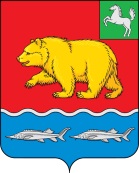 АДМИНИСТРАЦИЯ молчановского РАЙОНАТомской областиПОСТАНОВЛЕние04.02.2022                                                                                                                               № 54с. МолчановоО внесении изменения в постановление Администрации Молчановского района  от 10.12.2021 № 756 «Об утверждении муниципальной программы «Охрана окружающей среды на территории Молчановского района на 2022 - 2029 годы»В соответствии со статьей 179 Бюджетного кодекса Российской Федерации, постановлением Администрации Молчановского района от 27.09.2021 № 560 «Об утверждении порядка принятия решений о разработке муниципальных программ Молчановского района, их формирования и реализации»ПОСТАНОВЛЯЮ:1. Внести в постановление Администрации Молчановского района  от 10.12.2021                  № 756 «Об утверждении муниципальной программы «Охрана окружающей среды на территории Молчановского района на 2022 - 2029 годы» следующее изменение:1) Приложение к постановлению Администрации Молчановского района                                                                                                                                   от 10.12.2021 № 756 изложить в редакции согласно приложению № 1 к настоящему постановлению. 2. Опубликовать настоящее постановление в официальном печатном издании «Вестник Молчановского района» и разместить на официальном сайте муниципального образования «Молчановский район» (http://www.molchanovo.ru/).3. Настоящее постановление вступает в силу после дня его официального опубликования и распространяет свое действие на правоотношения, возникшие с 01.01.2022.4. Контроль за исполнением настоящего постановления возложить на заместителя Главы Молчановского района – начальника Управления по социальной политике Администрации Молчановского района.Глава Молчановского района                                                                                 Ю.Ю. СальковОльга Сергеевна Курмышова 8(38256) 23231В дело – 1Такленок - 1Курмышова - 1Приложение №1 к постановлениюАдминистрации Молчановского района                                                                                                                                                                                                                              от 04.02.2022 № 54                                                                                                                                                                                                                                             «Приложение к постановлениюАдминистрации Молчановского районаот 10.12.2021 № 7561. Паспорт муниципальной программы«Охрана окружающей среды на территории Молчановского района на 2022 - 2029 годы»2. Структура муниципальной программы3. Характеристика текущего состояния сферы реализации муниципальной программыЦели и задачи социально-экономического развития Молчановского района определены в Стратегии социально-экономического развития муниципального образования «Молчановский район» на 2016-2025 годы, утвержденной решением Думы Молчановского района от 29.01.2016   № 2, одной из целью которой является «Формирование системы эффективного природопользования» (обеспечение экологической безопасности и безопасности жизнедеятельности, совершенствование системы управления охраной окружающей среды и рационального природопользования).Решение экологических проблем крайне важно для снижения негативного воздействия хозяйственной и иной деятельности человека на окружающую среду и повышения экологической безопасности. Проблемы устойчивого социально-экономического развития района и экологически безопасной жизнедеятельности его жителей на современном этапе тесно связаны с решением вопросов охраны окружающей среды.В собственности муниципального образования «Молчановский район» имеется  1 объект размещения твердых бытовых отходов – полигон ТБО с. Молчаново. Одним из основных факторов экологической безопасности является повышение экологической культуры и уровня экологического сознания населения. Для чего Администрация Молчановского района ежегодно занимается организацией Общероссийских Дней защиты от экологической опасности, в которых принимают участие до 6 000 человек. С этой целью ведется активная просветительская деятельность через средства массовой информации, библиотечную сеть, общеобразовательные учреждения, дошкольные учреждения, общественные организации. Ежегодно в целях обеспечения чистоты и порядка,  своевременной уборки общественных и ведомственных территорий, очистки берегов водных объектов в местах организованного и неорганизованного отдыха населения, оздоровления экологической обстановки в Молчановском районе организуются и проводятся рейдовые мероприятия по санитарной очистке территорий.Для устойчивого социально-экономического развития территории, улучшения комфортности и безопасности жизнедеятельности населения Молчановского района  необходимо системно участвовать в решении вопросов организации системы сбора и удаления твердых бытовых отходов на территории района, снижения негативного воздействия отходов производства и потребления на окружающую среду. В результате чего будут созданы благоприятные  и безопасные условия жизни населения.4. Перечень показателей цели муниципальной программы, сведения о порядке сбора информации по показателям и методике их расчета5. Цели муниципальной программы, показатели цели и задач муниципальной программыЦелью настоящей Программы является улучшение экологической обстановки на территории Молчановского района.Для достижения цели необходимо решить следующие задачи:Задача 1. Приведение полигона твердых бытовых отходов, расположенного по адресу: Томская область, с. Молчаново, ориентировочно . на запад от нежилого строения № 26 по   ул. Гришинский тракт в надлежащее состояние в соответствии с действующим законодательством.Задача 2. Формирование основ современного экологического мировоззрения и осознания человеком последствий своих действий в окружающей природе.Задача 3. Санитарная очистка территорий земельных участков от несанкционированного  размещения  твердых бытовых отходов.   Информация о показателях цели и задач муниципальной программы приведена в таблице «Перечень показателей цели и задач муниципальной программы и сведения о порядке сбора информации по показателям и методике их расчета».Ресурсное обеспечение реализации муниципальной программы за счет средств местного бюджета и целевых  межбюджетных трансфертов из областного бюджета по главным распорядителям средств местного бюджетаУправление и контроль за реализацией муниципальной программы, в том числе анализ рисков реализации муниципальной программыМеханизм реализации муниципальной программы основан на принципе ответственности всех заинтересованных участников муниципальной программы и ее мероприятий.Реализация муниципальной программы осуществляется ответственным исполнителем путем выполнения мероприятий, предусмотренных подпрограммами.Ответственным исполнителем является Администрация Молчановского района (Заместитель Главы Молчановского района - начальник Управления по социальной политике Администрации Молчановского района).Соисполнителями и участниками мероприятий муниципальной программы являются:- МКУ «ОУМИ Администрации Молчановского района»;- Управление по вопросам жизнеобеспечения и безопасности Администрации Молчановского района;- МКУ «Управление образования Администрации Молчановского района Томской области»;- образовательные учреждения Молчановского района;- МБОУ ДО «Дом детского творчества».Перечень программных мероприятий, а также объем финансирования по мероприятиям муниципальной программы из местного бюджета подлежат ежегодному уточнению исходя из возможностей бюджета на соответствующий финансовый год. В рамках календарного года целевые показатели и затраты по программным мероприятиям, а также механизм реализации муниципальной программы уточняются в установленном законодательством порядке с учетом выделяемых финансовых средств.Ответственный исполнитель муниципальной программы - Администрация Молчановского района (Заместитель Главы Молчановского района - начальник Управления по социальной политике Администрации Молчановского района):-осуществляет управление настоящей муниципальной программой;-обеспечивает согласованные действия по подготовке и реализации программных мероприятий, целевому и эффективному использованию бюджетных средств всех уровней и внебюджетных источников;-проводит мониторинг реализации муниципальной программы и эффективности использования средств на территории Молчановского района;-готовит годовой отчет о реализации муниципальной программы по установленной форме.Участники мероприятий муниципальной программы представляют в Администрацию Молчановского района (заместитель Главы Молчановского района - начальник Управления по социальной политике Администрации Молчановского района) отчеты о выполнении мероприятий муниципальной программы и об использовании финансовых ресурсов в установленном порядке.К основным рискам реализации муниципальной программы относятся:финансово-экономические риски - ухудшение экономической ситуации в Молчановском районе, которое может привести к недофинансированию мероприятий муниципальной программы, в том числе за счет средств бюджета муниципального образования «Молчановский район», внебюджетных источников. Минимизация рисков недофинансирования мероприятий муниципальной программы из бюджета муниципального образования «Молчановский район» и внебюджетных источников осуществляется путем формирования механизмов инвестиционной привлекательности проектов, развития государственно-частного партнерства;нормативные правовые риски - непринятие или несвоевременное принятие необходимых нормативных правовых актов, внесение существенных изменений в решение Думы Молчановского района о бюджете на очередной финансовый год повлияет на выполнение мероприятий муниципальной программы и достижение целей муниципальной программы;организационные и управленческие риски - неэффективная организационная схема и рассогласованность позиций с соисполнителями и участниками муниципальной программы могут приводить к неэффективному управлению процессом реализации муниципальной программы, низкому качеству реализации мероприятий муниципальной программы на районном уровне и уровне образовательных организаций. Устранение риска возможно за счет организации единого координационного органа по реализации муниципальной программы и обеспечения постоянного и оперативного мониторинга (в том числе социологического) реализации муниципальной программы, а также за счет корректировки муниципальной программы на основе анализа данных мониторинга. Важным средством снижения риска является принятие управленческих решений в рамках муниципальной программы с учетом информации, поступающей от соисполнителей муниципальной программы.Социальные риски, связанные с сопротивлением общественности и представителей бизнеса реализации мероприятий муниципальной программы. Минимизация риска возможна за счет обеспечения широкого привлечения общественности к обсуждению целей, задач и механизмов развития образования, а также публичного освещения хода и итогов реализации муниципальной программы.Меры управления рисками с целью минимизации их влияния на достижение цели муниципальной программы:планирование и прогнозирование. Риск недостижения ожидаемых конечных результатов муниципальной программы является типичным в случае недофинансирования мероприятий, предусмотренных муниципальной программой, на его минимизацию направлены меры по планированию работ в части уточнения мероприятий муниципальной программы;применение правовых методов влияния (совокупность нормативных правовых актов), способствующих достижению цели муниципальной программы;формирование и использование системы контроля на всех стадиях реализации муниципальной программы.Подпрограмма 1 «Организация утилизации и переработки твердых бытовых отходов»Паспорт подпрограммы 1Перечень показателей цели, задач подпрограммы 1,сведения о порядке сбора информациипо показателям и методике их расчетаПеречень ведомственных целевых программ, основных мероприятийи ресурсное обеспечение реализации подпрограммы 1Условия и порядок софинансирования подпрограммы 1из федерального, областного бюджетов и внебюджетных источниковРеализация подпрограммы 1 осуществляется Управлением по социальной политике Администрации Молчановского района.Подпрограмма 1 реализуется за счет средств федерального, областного и местного бюджетов.Подпрограммой предусмотрено проведение мероприятий по приведению муниципальных полигонов твердых коммунальных отходов в соответствии с действующим законодательством, подлежащих исполнению за счет субвенций.Условия и порядок финансирования подпрограммы 1 из областного бюджета определены постановлением Администрации Томской области от 27.09.2019 № 357а «Об утверждении государственной программы «Обращение с отходами, в том числе с твердыми коммунальными отходами, на территории Томской области».Подпрограммой 1 не предусмотрено софинансирование из внебюджетных источников.Подпрограмма 2 «Модель непрерывного экологического воспитания и образования на территории Молчановского района»Паспорт подпрограммы 2Перечень показателей цели, задач подпрограммы 2, сведения о порядке сбора информациипо показателям и методике их расчетаПеречень ведомственных целевых программ, основных мероприятийи ресурсное обеспечение реализации подпрограммы 2Условия и порядок софинансирования подпрограммы 2из федерального, областного бюджетов и внебюджетных источниковРеализация подпрограммы 2 осуществляется Управлением по социальной политике Администрации Молчановского района.Подпрограмма 2 реализуется за счет средств областного и местного бюджетов.Подпрограммой предусмотрено проведение мероприятий по формированию основ современного экологического мировоззрения и осознания человеком последствий своих действий в окружающей природе.Условия и порядок финансирования подпрограммы 2 из областного бюджета определены постановлением Администрации Томской области от 27.09.2019 № 357а «Об утверждении государственной программы «Обращение с отходами, в том числе с твердыми коммунальными отходами, на территории Томской области».Подпрограммой 2 предусмотрено софинансирование из внебюджетных источников.Подпрограмма 3 «Организация санитарной очистки территорий земельных участков от                   несанкционированного  размещения  твердых бытовых отходов»Паспорт подпрограммы 3Перечень показателей цели, задач подпрограммы 3, сведения о порядке сбора информациипо показателям и методике их расчетаПеречень ведомственных целевых программ, основных мероприятийи ресурсное обеспечение реализации подпрограммы 3Условия и порядок софинансирования подпрограммы 3из федерального, областного бюджетов и внебюджетных источниковРеализация подпрограммы 3 осуществляется Управлением по социальной политике Администрации Молчановского района.Подпрограмма 3 реализуется за счет средств федерального, областного и местного бюджетов.Решение экологических проблем крайне важно для снижения негативного воздействия хозяйственной и иной деятельности человека на окружающую среду и повышения экологической безопасности. Проблемы устойчивого социально-экономического развития района и экологически безопасной жизнедеятельности его жителей на современном этапе тесно связаны с решением вопросов охраны окружающей среды.Данная подпрограмма разработана в целях реализации мероприятий по приведению территорий земельных участков в надлежащее состояние в соответствии с действующим законодательством. Условия и порядок финансирования подпрограммы 3 из областного бюджета определены постановлением Администрации Томской области от 27.09.2019 № 357а «Об утверждении государственной программы «Обращение с отходами, в том числе с твердыми коммунальными отходами, на территории Томской области».Подпрограммой 3 не предусмотрено софинансирование из внебюджетных источников.Обеспечивающая подпрограммаИнформация о мерах муниципального регулированияИнформация о мерах правового регулированияИнформация об иных мероприятиях и мерах, обеспечивающихреализацию муниципальной программы и ее подпрограммФинансовое обеспечение деятельностиответственного исполнителя (соисполнителя, участника)муниципальной программыНаименованиемуниципальной программыМуниципальная программа «Охрана окружающей среды на территории Молчановского района на 2022 - 2029 годы» (далее – муниципальная программа)Муниципальная программа «Охрана окружающей среды на территории Молчановского района на 2022 - 2029 годы» (далее – муниципальная программа)Муниципальная программа «Охрана окружающей среды на территории Молчановского района на 2022 - 2029 годы» (далее – муниципальная программа)Муниципальная программа «Охрана окружающей среды на территории Молчановского района на 2022 - 2029 годы» (далее – муниципальная программа)Муниципальная программа «Охрана окружающей среды на территории Молчановского района на 2022 - 2029 годы» (далее – муниципальная программа)Муниципальная программа «Охрана окружающей среды на территории Молчановского района на 2022 - 2029 годы» (далее – муниципальная программа)Муниципальная программа «Охрана окружающей среды на территории Молчановского района на 2022 - 2029 годы» (далее – муниципальная программа)Муниципальная программа «Охрана окружающей среды на территории Молчановского района на 2022 - 2029 годы» (далее – муниципальная программа)Муниципальная программа «Охрана окружающей среды на территории Молчановского района на 2022 - 2029 годы» (далее – муниципальная программа)Муниципальная программа «Охрана окружающей среды на территории Молчановского района на 2022 - 2029 годы» (далее – муниципальная программа)Муниципальная программа «Охрана окружающей среды на территории Молчановского района на 2022 - 2029 годы» (далее – муниципальная программа)Муниципальная программа «Охрана окружающей среды на территории Молчановского района на 2022 - 2029 годы» (далее – муниципальная программа)Муниципальная программа «Охрана окружающей среды на территории Молчановского района на 2022 - 2029 годы» (далее – муниципальная программа)Муниципальная программа «Охрана окружающей среды на территории Молчановского района на 2022 - 2029 годы» (далее – муниципальная программа)Муниципальная программа «Охрана окружающей среды на территории Молчановского района на 2022 - 2029 годы» (далее – муниципальная программа)Муниципальная программа «Охрана окружающей среды на территории Молчановского района на 2022 - 2029 годы» (далее – муниципальная программа)Муниципальная программа «Охрана окружающей среды на территории Молчановского района на 2022 - 2029 годы» (далее – муниципальная программа)Муниципальная программа «Охрана окружающей среды на территории Молчановского района на 2022 - 2029 годы» (далее – муниципальная программа)Ответственный исполнитель муниципальной  программыАдминистрация Молчановского района(Заместитель Главы Молчановского района - начальник Управления по социальной политике Администрации Молчановского района)Администрация Молчановского района(Заместитель Главы Молчановского района - начальник Управления по социальной политике Администрации Молчановского района)Администрация Молчановского района(Заместитель Главы Молчановского района - начальник Управления по социальной политике Администрации Молчановского района)Администрация Молчановского района(Заместитель Главы Молчановского района - начальник Управления по социальной политике Администрации Молчановского района)Администрация Молчановского района(Заместитель Главы Молчановского района - начальник Управления по социальной политике Администрации Молчановского района)Администрация Молчановского района(Заместитель Главы Молчановского района - начальник Управления по социальной политике Администрации Молчановского района)Администрация Молчановского района(Заместитель Главы Молчановского района - начальник Управления по социальной политике Администрации Молчановского района)Администрация Молчановского района(Заместитель Главы Молчановского района - начальник Управления по социальной политике Администрации Молчановского района)Администрация Молчановского района(Заместитель Главы Молчановского района - начальник Управления по социальной политике Администрации Молчановского района)Администрация Молчановского района(Заместитель Главы Молчановского района - начальник Управления по социальной политике Администрации Молчановского района)Администрация Молчановского района(Заместитель Главы Молчановского района - начальник Управления по социальной политике Администрации Молчановского района)Администрация Молчановского района(Заместитель Главы Молчановского района - начальник Управления по социальной политике Администрации Молчановского района)Администрация Молчановского района(Заместитель Главы Молчановского района - начальник Управления по социальной политике Администрации Молчановского района)Администрация Молчановского района(Заместитель Главы Молчановского района - начальник Управления по социальной политике Администрации Молчановского района)Администрация Молчановского района(Заместитель Главы Молчановского района - начальник Управления по социальной политике Администрации Молчановского района)Администрация Молчановского района(Заместитель Главы Молчановского района - начальник Управления по социальной политике Администрации Молчановского района)Администрация Молчановского района(Заместитель Главы Молчановского района - начальник Управления по социальной политике Администрации Молчановского района)Администрация Молчановского района(Заместитель Главы Молчановского района - начальник Управления по социальной политике Администрации Молчановского района)Цель социально- экономического развития Молчановского района, на реализацию которойнаправлена муниципальная программаФормирование системы эффективного природопользованияФормирование системы эффективного природопользованияФормирование системы эффективного природопользованияФормирование системы эффективного природопользованияФормирование системы эффективного природопользованияФормирование системы эффективного природопользованияФормирование системы эффективного природопользованияФормирование системы эффективного природопользованияФормирование системы эффективного природопользованияФормирование системы эффективного природопользованияФормирование системы эффективного природопользованияФормирование системы эффективного природопользованияФормирование системы эффективного природопользованияФормирование системы эффективного природопользованияФормирование системы эффективного природопользованияФормирование системы эффективного природопользованияФормирование системы эффективного природопользованияФормирование системы эффективного природопользованияЦель муниципальной программыУлучшение экологической обстановки на территории Молчановского районаУлучшение экологической обстановки на территории Молчановского районаУлучшение экологической обстановки на территории Молчановского районаУлучшение экологической обстановки на территории Молчановского районаУлучшение экологической обстановки на территории Молчановского районаУлучшение экологической обстановки на территории Молчановского районаУлучшение экологической обстановки на территории Молчановского районаУлучшение экологической обстановки на территории Молчановского районаУлучшение экологической обстановки на территории Молчановского районаУлучшение экологической обстановки на территории Молчановского районаУлучшение экологической обстановки на территории Молчановского районаУлучшение экологической обстановки на территории Молчановского районаУлучшение экологической обстановки на территории Молчановского районаУлучшение экологической обстановки на территории Молчановского районаУлучшение экологической обстановки на территории Молчановского районаУлучшение экологической обстановки на территории Молчановского районаУлучшение экологической обстановки на территории Молчановского районаУлучшение экологической обстановки на территории Молчановского районаПоказатели целимуниципальной программы и их значения (с детализацией по годам реализации)Показатели цели2021 год2021 год2022 год2022 год2023 год2023 год2024 год2024 год2025 год2025 год2026 год2026 год2027 год2027 годПрогнозный период 2028 годПрогнозный период 2028 годПрогнозный период 2029 годПоказатели целимуниципальной программы и их значения (с детализацией по годам реализации)Организация проведения мероприятий по санитарной очистке территории Молчановского района, единиц22222222222222222Сроки реализациимуниципальной программы2022-2027 годы с прогнозом на 2028 и 2029 годы2022-2027 годы с прогнозом на 2028 и 2029 годы2022-2027 годы с прогнозом на 2028 и 2029 годы2022-2027 годы с прогнозом на 2028 и 2029 годы2022-2027 годы с прогнозом на 2028 и 2029 годы2022-2027 годы с прогнозом на 2028 и 2029 годы2022-2027 годы с прогнозом на 2028 и 2029 годы2022-2027 годы с прогнозом на 2028 и 2029 годы2022-2027 годы с прогнозом на 2028 и 2029 годы2022-2027 годы с прогнозом на 2028 и 2029 годы2022-2027 годы с прогнозом на 2028 и 2029 годы2022-2027 годы с прогнозом на 2028 и 2029 годы2022-2027 годы с прогнозом на 2028 и 2029 годы2022-2027 годы с прогнозом на 2028 и 2029 годы2022-2027 годы с прогнозом на 2028 и 2029 годы2022-2027 годы с прогнозом на 2028 и 2029 годы2022-2027 годы с прогнозом на 2028 и 2029 годы2022-2027 годы с прогнозом на 2028 и 2029 годыОбъем и источники финансированиямуниципальной программы (с детализацией по годам реализации, тыс. рублей)ИсточникиВсего2021 год2021 год2022 год2022 год2023 год2023 год2024 год2024 год2025 год2025 год2026 год2026 год2027 год2027 годПрогнозный период 2028 годПрогнозный период 2029 годОбъем и источники финансированиямуниципальной программы (с детализацией по годам реализации, тыс. рублей)федеральный бюджет (по согласованию) (прогноз)0,00,00,00,00,00,00,00,00,00,00,00,00,00,00,00,00,0в т.ч. средствафедерального бюджета, поступающие напрямую получателям на счета, открытые в кредитных организациях или вФедеральном казначействе Российской Федерации(прогноз)0,00,00,00,00,00,00,00,00,00,00,00,00,00,00,00,00,0областной бюджет (по согласованию) (прогноз)0,00,00,00,00,00,00,00,00,00,00,00,00,00,00,00,00,0местный бюджет20,05,05,05,05,05,05,05,05,00,00,00,00,00,00,00,00,0бюджеты сельских поселений (по согласованию) (прогноз)0,00,00,00,00,00,00,00,00,00,00,00,00,00,00,00,00,0внебюджетные источники (по согласованию) (прогноз)0,00,00,00,00,00,00,00,00,00,00,00,00,00,00,00,00,0всего по источникам20,05,05,05,05,05,05,05,05,00,00,00,00,00,00,00,00,0Подпрограммы/Направления проектной деятельности /Региональные проектыСоисполнитель подпрограммы/Ответственный за региональныйпроект/Участники обеспечивающей подпрограммыЦель подпрограммы/регионального проектаПроцессная часть муниципальной программыПроцессная часть муниципальной программыПроцессная часть муниципальной программыПодпрограмма 1 «Организация утилизации и переработки твердых бытовых отходов»  Администрация Молчановского района (Управление по социальной политике Администрации Молчановского района); Управление по вопросам жизнеобеспечения и безопасности Администрации Молчановского района; МКУ ОУМИ Администрации Молчановского района, Администрации сельских поселений Молчановского районаПриведение полигона твердых бытовых отходов, расположенного по адресу: Томская область, с. Молчаново, ориентировочно . на запад от нежилого строения № 26 по ул. Гришинский тракт в надлежащее состояние в соответствии с действующим законодательствомПодпрограмма 2 «Модель непрерывного экологического воспитания и образования на территории Молчановского района» Администрация Молчановского района (Управление по социальной политике Администрации Молчановского района); Управление по вопросам жизнеобеспечения и безопасности Администрации Молчановского района; МКУ ОУМИ Администрации Молчановского районаФормирование основ современного экологического мировоззрения и осознания человеком последствий своих действий в окружающей природеПодпрограмма 3 «Организация санитарной очистки территорий земельных участков от несанкционированного  размещения  твердых бытовых отходов» Администрация Молчановского района (Управление по социальной политике Администрации Молчановского района); Управление по вопросам жизнеобеспечения и безопасности Администрации Молчановского района; МКУ ОУМИ Администрации Молчановского района, Администрации сельских поселений Молчановского района Санитарная очистка территорий земельных участков от несанкционированного  размещения  твердых бытовых отходов   № ппНаименование показателяЕдиница измеренияПунктФедерального планастатистических работПериодичность сбора данныхВременные характеристики показателяАлгоритм формирования (формула) расчета показателяМетод сбора информацииОтветственный за сбор данных по показателюДата получения фактическогозначения показателя12345678910Показатели цели муниципальной программыПоказатели цели муниципальной программыПоказатели цели муниципальной программыПоказатели цели муниципальной программыПоказатели цели муниципальной программыПоказатели цели муниципальной программыПоказатели цели муниципальной программыПоказатели цели муниципальной программыПоказатели цели муниципальной программыПоказатели цели муниципальной программы1Организация проведения мероприятий по санитарной очистке территории Молчановского районаединиц-ЕжегодноЗа отчетный периодАбсолютный показательОтчетностьЗаместитель Главы Молчановского района - начальник Управления по социальной политике Администрации Молчановского районафевраль очередного года, следующего за отчетным№ п/пНаименование задачи, мероприятиямуниципальной программыСрок исполненияОбъем финансирования за счет средств местного бюджета, в том числе засчет межбюджетных трансфертов из областного бюджетаГлавные распорядители средств местного бюджета (ГРБС)Главные распорядители средств местного бюджета (ГРБС)№ п/пНаименование задачи, мероприятиямуниципальной программыСрок исполненияОбъем финансирования за счет средств местного бюджета, в том числе засчет межбюджетных трансфертов из областного бюджетаАдминистрация Молчановского районаАдминистрации сельских поселений Молчановского района123456Подпрограмма 1. «Организация утилизации и переработки твердых бытовых отходов»Подпрограмма 1. «Организация утилизации и переработки твердых бытовых отходов»Подпрограмма 1. «Организация утилизации и переработки твердых бытовых отходов»Подпрограмма 1. «Организация утилизации и переработки твердых бытовых отходов»Подпрограмма 1. «Организация утилизации и переработки твердых бытовых отходов»1.Задача 1 Подпрограммы 1. Создание мест (площадок) твердых коммунальных отходовЗадача 1 Подпрограммы 1. Создание мест (площадок) твердых коммунальных отходовЗадача 1 Подпрограммы 1. Создание мест (площадок) твердых коммунальных отходовЗадача 1 Подпрограммы 1. Создание мест (площадок) твердых коммунальных отходовЗадача 1 Подпрограммы 1. Создание мест (площадок) твердых коммунальных отходов1.1.Основное мероприятие 1Создание мест (площадок) накопления твердых коммунальных отходов в рамках государственной программы «Обращение с отходами, в том числе с твердыми коммунальными отходами, на территории Томской области», в том числе:всего0,00,00,01.1.Основное мероприятие 1Создание мест (площадок) накопления твердых коммунальных отходов в рамках государственной программы «Обращение с отходами, в том числе с твердыми коммунальными отходами, на территории Томской области», в том числе:2022 год0,00,00,01.1.Основное мероприятие 1Создание мест (площадок) накопления твердых коммунальных отходов в рамках государственной программы «Обращение с отходами, в том числе с твердыми коммунальными отходами, на территории Томской области», в том числе:2023 год0,00,00,01.1.Основное мероприятие 1Создание мест (площадок) накопления твердых коммунальных отходов в рамках государственной программы «Обращение с отходами, в том числе с твердыми коммунальными отходами, на территории Томской области», в том числе:2024 год0,00,00,01.1.Основное мероприятие 1Создание мест (площадок) накопления твердых коммунальных отходов в рамках государственной программы «Обращение с отходами, в том числе с твердыми коммунальными отходами, на территории Томской области», в том числе:2025 год0,00,00,01.1.Основное мероприятие 1Создание мест (площадок) накопления твердых коммунальных отходов в рамках государственной программы «Обращение с отходами, в том числе с твердыми коммунальными отходами, на территории Томской области», в том числе:2026 год0,00,00,01.1.Основное мероприятие 1Создание мест (площадок) накопления твердых коммунальных отходов в рамках государственной программы «Обращение с отходами, в том числе с твердыми коммунальными отходами, на территории Томской области», в том числе:2027 год0,00,00,01.1.Основное мероприятие 1Создание мест (площадок) накопления твердых коммунальных отходов в рамках государственной программы «Обращение с отходами, в том числе с твердыми коммунальными отходами, на территории Томской области», в том числе:прогнозный период 2028 год0,00,00,01.1.Основное мероприятие 1Создание мест (площадок) накопления твердых коммунальных отходов в рамках государственной программы «Обращение с отходами, в том числе с твердыми коммунальными отходами, на территории Томской области», в том числе:прогнозный период 2029 год0,00,00,01.1.1.Мероприятие 1. Создание мест (площадок) накопления твердых коммунальных отходов в рамках государственной программы «Обращение с отходами, в том числе с твердыми коммунальными отходами, на территории Томской области»всего0,00,00,01.1.1.Мероприятие 1. Создание мест (площадок) накопления твердых коммунальных отходов в рамках государственной программы «Обращение с отходами, в том числе с твердыми коммунальными отходами, на территории Томской области»2022 год0,00,00,01.1.1.Мероприятие 1. Создание мест (площадок) накопления твердых коммунальных отходов в рамках государственной программы «Обращение с отходами, в том числе с твердыми коммунальными отходами, на территории Томской области»2023 год0,00,00,01.1.1.Мероприятие 1. Создание мест (площадок) накопления твердых коммунальных отходов в рамках государственной программы «Обращение с отходами, в том числе с твердыми коммунальными отходами, на территории Томской области»2024 год0,00,00,01.1.1.Мероприятие 1. Создание мест (площадок) накопления твердых коммунальных отходов в рамках государственной программы «Обращение с отходами, в том числе с твердыми коммунальными отходами, на территории Томской области»2025 год0,00,00,01.1.1.Мероприятие 1. Создание мест (площадок) накопления твердых коммунальных отходов в рамках государственной программы «Обращение с отходами, в том числе с твердыми коммунальными отходами, на территории Томской области»2026 год0,00,00,01.1.1.Мероприятие 1. Создание мест (площадок) накопления твердых коммунальных отходов в рамках государственной программы «Обращение с отходами, в том числе с твердыми коммунальными отходами, на территории Томской области»2027 год0,00,00,01.1.1.Мероприятие 1. Создание мест (площадок) накопления твердых коммунальных отходов в рамках государственной программы «Обращение с отходами, в том числе с твердыми коммунальными отходами, на территории Томской области»прогнозный период 2028 год0,00,00,01.1.1.Мероприятие 1. Создание мест (площадок) накопления твердых коммунальных отходов в рамках государственной программы «Обращение с отходами, в том числе с твердыми коммунальными отходами, на территории Томской области»прогнозный период 2029 год0,00,00,02.Задача 2 Подпрограммы 1. Приведение муниципальных полигонов твердых коммунальных отходов в соответствии с действующим законодательствомЗадача 2 Подпрограммы 1. Приведение муниципальных полигонов твердых коммунальных отходов в соответствии с действующим законодательствомЗадача 2 Подпрограммы 1. Приведение муниципальных полигонов твердых коммунальных отходов в соответствии с действующим законодательствомЗадача 2 Подпрограммы 1. Приведение муниципальных полигонов твердых коммунальных отходов в соответствии с действующим законодательствомЗадача 2 Подпрограммы 1. Приведение муниципальных полигонов твердых коммунальных отходов в соответствии с действующим законодательством2.1.Основное мероприятие. Создание инфраструктуры по накоплению и размещению твердых коммунальных отходов, в том числе:всего0,00,00,02.1.Основное мероприятие. Создание инфраструктуры по накоплению и размещению твердых коммунальных отходов, в том числе:2022 год0,00,00,02.1.Основное мероприятие. Создание инфраструктуры по накоплению и размещению твердых коммунальных отходов, в том числе:2023 год0,00,00,02.1.Основное мероприятие. Создание инфраструктуры по накоплению и размещению твердых коммунальных отходов, в том числе:2024 год0,00,00,02.1.Основное мероприятие. Создание инфраструктуры по накоплению и размещению твердых коммунальных отходов, в том числе:2025 год0,00,00,02.1.Основное мероприятие. Создание инфраструктуры по накоплению и размещению твердых коммунальных отходов, в том числе:2026 год0,00,00,02.1.Основное мероприятие. Создание инфраструктуры по накоплению и размещению твердых коммунальных отходов, в том числе:2027 год0,00,00,02.1.Основное мероприятие. Создание инфраструктуры по накоплению и размещению твердых коммунальных отходов, в том числе:прогнозный период 2028 год0,00,00,02.1.Основное мероприятие. Создание инфраструктуры по накоплению и размещению твердых коммунальных отходов, в том числе:прогнозный период 2029 год0,00,00,02.1.1.Мероприятие 1. Обустройство полигона твердых коммунальных отходов противопожарной системой, пожарным водоемом и ограждением по периметру полигонавсего0,00,00,02.1.1.Мероприятие 1. Обустройство полигона твердых коммунальных отходов противопожарной системой, пожарным водоемом и ограждением по периметру полигона2022 год0,00,00,02.1.1.Мероприятие 1. Обустройство полигона твердых коммунальных отходов противопожарной системой, пожарным водоемом и ограждением по периметру полигона2023 год0,00,00,02.1.1.Мероприятие 1. Обустройство полигона твердых коммунальных отходов противопожарной системой, пожарным водоемом и ограждением по периметру полигона2024 год0,00,00,02.1.1.Мероприятие 1. Обустройство полигона твердых коммунальных отходов противопожарной системой, пожарным водоемом и ограждением по периметру полигона2025 год0,00,00,02.1.1.Мероприятие 1. Обустройство полигона твердых коммунальных отходов противопожарной системой, пожарным водоемом и ограждением по периметру полигона2026 год0,00,00,02.1.1.Мероприятие 1. Обустройство полигона твердых коммунальных отходов противопожарной системой, пожарным водоемом и ограждением по периметру полигона2027 год0,00,00,02.1.1.Мероприятие 1. Обустройство полигона твердых коммунальных отходов противопожарной системой, пожарным водоемом и ограждением по периметру полигонапрогнозный период 2028 год0,00,00,02.1.1.Мероприятие 1. Обустройство полигона твердых коммунальных отходов противопожарной системой, пожарным водоемом и ограждением по периметру полигонапрогнозный период 2029 год0,00,00,02.1.2.Мероприятие 2. Ликвидация мест несанкционированного складирования отходов  всего0,00,00,02.1.2.Мероприятие 2. Ликвидация мест несанкционированного складирования отходов  2022 год0,00,00,02.1.2.Мероприятие 2. Ликвидация мест несанкционированного складирования отходов  2023 год0,00,00,02.1.2.Мероприятие 2. Ликвидация мест несанкционированного складирования отходов  2024 год0,00,00,02.1.2.Мероприятие 2. Ликвидация мест несанкционированного складирования отходов  2025 год0,00,00,02.1.2.Мероприятие 2. Ликвидация мест несанкционированного складирования отходов  2026 год0,00,00,02.1.2.Мероприятие 2. Ликвидация мест несанкционированного складирования отходов  2027 год0,00,00,02.1.2.Мероприятие 2. Ликвидация мест несанкционированного складирования отходов  прогнозный период 2028 год0,00,00,02.1.2.Мероприятие 2. Ликвидация мест несанкционированного складирования отходов  прогнозный период 2029 год0,00,00,0Итого по Подпрограмме 1всего0,00,00,0Итого по Подпрограмме 12022 год0,00,00,0Итого по Подпрограмме 12023 год0,00,00,0Итого по Подпрограмме 12024 год0,00,00,0Итого по Подпрограмме 12025 год0,00,00,0Итого по Подпрограмме 12026 год0,00,00,0Итого по Подпрограмме 12027 год0,00,00,0Итого по Подпрограмме 1прогнозный период 2028 год0,00,00,0Итого по Подпрограмме 1прогнозный период 2029 год0,00,00,0Подпрограмма 2 «Модель непрерывного экологического воспитания и образования на территории Молчановского района»Подпрограмма 2 «Модель непрерывного экологического воспитания и образования на территории Молчановского района»Подпрограмма 2 «Модель непрерывного экологического воспитания и образования на территории Молчановского района»Подпрограмма 2 «Модель непрерывного экологического воспитания и образования на территории Молчановского района»Подпрограмма 2 «Модель непрерывного экологического воспитания и образования на территории Молчановского района»1.Задача 1 подпрограммы 2. Создание у детей дошкольного и школьного возраста представления о системе экологических характеристик на основе наблюдений и описанийЗадача 1 подпрограммы 2. Создание у детей дошкольного и школьного возраста представления о системе экологических характеристик на основе наблюдений и описанийЗадача 1 подпрограммы 2. Создание у детей дошкольного и школьного возраста представления о системе экологических характеристик на основе наблюдений и описанийЗадача 1 подпрограммы 2. Создание у детей дошкольного и школьного возраста представления о системе экологических характеристик на основе наблюдений и описанийЗадача 1 подпрограммы 2. Создание у детей дошкольного и школьного возраста представления о системе экологических характеристик на основе наблюдений и описаний1.1.Основное мероприятие 1. Экологическое образование, воспитание и информирование населения:всего15,015,00,01.1.Основное мероприятие 1. Экологическое образование, воспитание и информирование населения:2022 год5,05,00,01.1.Основное мероприятие 1. Экологическое образование, воспитание и информирование населения:2023 год5,05,00,01.1.Основное мероприятие 1. Экологическое образование, воспитание и информирование населения:2024 год5,05,00,01.1.Основное мероприятие 1. Экологическое образование, воспитание и информирование населения:2025 год0,00,00,01.1.Основное мероприятие 1. Экологическое образование, воспитание и информирование населения:2026 год0,00,00,01.1.Основное мероприятие 1. Экологическое образование, воспитание и информирование населения:2027 год0,00,00,01.1.Основное мероприятие 1. Экологическое образование, воспитание и информирование населения:прогнозный период 2028 год0,00,00,01.1.Основное мероприятие 1. Экологическое образование, воспитание и информирование населения:прогнозный период 2029 год0,00,00,01.1.1.Мероприятие 1. Подготовка и реализация экологических проектоввсего15,015,00,01.1.1.Мероприятие 1. Подготовка и реализация экологических проектов2022 год5,05,00,01.1.1.Мероприятие 1. Подготовка и реализация экологических проектов2023 год5,05,00,01.1.1.Мероприятие 1. Подготовка и реализация экологических проектов2024 год5,05,00,01.1.1.Мероприятие 1. Подготовка и реализация экологических проектов2025 год0,00,00,01.1.1.Мероприятие 1. Подготовка и реализация экологических проектов2026 год0,00,00,01.1.1.Мероприятие 1. Подготовка и реализация экологических проектов2027 год0,00,00,01.1.1.Мероприятие 1. Подготовка и реализация экологических проектовпрогнозный период 2028 год0,00,00,01.1.1.Мероприятие 1. Подготовка и реализация экологических проектовпрогнозный период 2029 год0,00,00,01.1.2.Мероприятие 2. Грантовая деятельностьвсего0,00,00,01.1.2.Мероприятие 2. Грантовая деятельность2022 год0,00,00,01.1.2.Мероприятие 2. Грантовая деятельность2023 год0,00,00,01.1.2.Мероприятие 2. Грантовая деятельность2024 год0,00,00,01.1.2.Мероприятие 2. Грантовая деятельность2025 год0,00,00,01.1.2.Мероприятие 2. Грантовая деятельность2026 год0,00,00,01.1.2.Мероприятие 2. Грантовая деятельность2027 год0,00,00,01.1.2.Мероприятие 2. Грантовая деятельностьпрогнозный период 2028 год0,00,00,01.1.2.Мероприятие 2. Грантовая деятельностьпрогнозный период 2029 год0,00,00,02.Задача 2 Подпрограммы 2. Обучение  детей дошкольного и школьного возраста различать благоприятное и неблагоприятное воздействие на окружающую средуЗадача 2 Подпрограммы 2. Обучение  детей дошкольного и школьного возраста различать благоприятное и неблагоприятное воздействие на окружающую средуЗадача 2 Подпрограммы 2. Обучение  детей дошкольного и школьного возраста различать благоприятное и неблагоприятное воздействие на окружающую средуЗадача 2 Подпрограммы 2. Обучение  детей дошкольного и школьного возраста различать благоприятное и неблагоприятное воздействие на окружающую средуЗадача 2 Подпрограммы 2. Обучение  детей дошкольного и школьного возраста различать благоприятное и неблагоприятное воздействие на окружающую среду2.1.Основное мероприятие Повышение экологической культуры, в том числе:всего0,00,00,02.1.Основное мероприятие Повышение экологической культуры, в том числе:2022 год0,00,00,02.1.Основное мероприятие Повышение экологической культуры, в том числе:2023 год0,00,00,02.1.Основное мероприятие Повышение экологической культуры, в том числе:2024 год0,00,00,02.1.Основное мероприятие Повышение экологической культуры, в том числе:2025 год0,00,00,02.1.Основное мероприятие Повышение экологической культуры, в том числе:2026 год0,00,00,02.1.Основное мероприятие Повышение экологической культуры, в том числе:2027 год0,00,00,02.1.Основное мероприятие Повышение экологической культуры, в том числе:прогнозный период 2028 год0,00,00,02.1.Основное мероприятие Повышение экологической культуры, в том числе:прогнозный период 2029 год0,00,00,02.1.1.Мероприятие 1. Проведение Дней защиты от экологической опасностивсего0,00,00,02.1.1.Мероприятие 1. Проведение Дней защиты от экологической опасности2022 год0,00,00,02.1.1.Мероприятие 1. Проведение Дней защиты от экологической опасности2023 год0,00,00,02.1.1.Мероприятие 1. Проведение Дней защиты от экологической опасности2024 год0,00,00,02.1.1.Мероприятие 1. Проведение Дней защиты от экологической опасности2025 год0,00,00,02.1.1.Мероприятие 1. Проведение Дней защиты от экологической опасности2026 год0,00,00,02.1.1.Мероприятие 1. Проведение Дней защиты от экологической опасности2027 год0,00,00,02.1.1.Мероприятие 1. Проведение Дней защиты от экологической опасностипрогнозный период 2028 год0,00,00,02.1.1.Мероприятие 1. Проведение Дней защиты от экологической опасностипрогнозный период 2029 год0,00,00,0Итого по Подпрограмме 2 всего15,015,00,0Итого по Подпрограмме 2 2022 год5,05,00,0Итого по Подпрограмме 2 2023 год5,05,00,0Итого по Подпрограмме 2 2024 год5,05,00,0Итого по Подпрограмме 2 2025 год0,00,00,0Итого по Подпрограмме 2 2026 год0,00,00,0Итого по Подпрограмме 2 2027 год0,00,00,0Итого по Подпрограмме 2 прогнозный период 2028 год0,00,00,0Итого по Подпрограмме 2 прогнозный период 2029 год0,00,00,0Подпрограмма 3 «Организация санитарной очистки территорий земельных участков от несанкционированного  размещения           твердых бытовых отходов»Подпрограмма 3 «Организация санитарной очистки территорий земельных участков от несанкционированного  размещения           твердых бытовых отходов»Подпрограмма 3 «Организация санитарной очистки территорий земельных участков от несанкционированного  размещения           твердых бытовых отходов»Подпрограмма 3 «Организация санитарной очистки территорий земельных участков от несанкционированного  размещения           твердых бытовых отходов»Подпрограмма 3 «Организация санитарной очистки территорий земельных участков от несанкционированного  размещения           твердых бытовых отходов»1.Задача 1 подпрограммы 3. Санитарная очистка территорий земельных участков от несанкционированного  размещения  твердых бытовых отходов   Задача 1 подпрограммы 3. Санитарная очистка территорий земельных участков от несанкционированного  размещения  твердых бытовых отходов   Задача 1 подпрограммы 3. Санитарная очистка территорий земельных участков от несанкционированного  размещения  твердых бытовых отходов   Задача 1 подпрограммы 3. Санитарная очистка территорий земельных участков от несанкционированного  размещения  твердых бытовых отходов   Задача 1 подпрограммы 3. Санитарная очистка территорий земельных участков от несанкционированного  размещения  твердых бытовых отходов   1.1.Основное мероприятие 1. Организация работ по очистке территорий земельных участков от несанкционированного размещения твердых коммунальных отходов:всего0,00,00,01.1.Основное мероприятие 1. Организация работ по очистке территорий земельных участков от несанкционированного размещения твердых коммунальных отходов:2022 год0,00,00,01.1.Основное мероприятие 1. Организация работ по очистке территорий земельных участков от несанкционированного размещения твердых коммунальных отходов:2023 год0,00,00,01.1.Основное мероприятие 1. Организация работ по очистке территорий земельных участков от несанкционированного размещения твердых коммунальных отходов:2024 год0,00,00,01.1.Основное мероприятие 1. Организация работ по очистке территорий земельных участков от несанкционированного размещения твердых коммунальных отходов:2025 год0,00,00,01.1.Основное мероприятие 1. Организация работ по очистке территорий земельных участков от несанкционированного размещения твердых коммунальных отходов:2026 год0,00,00,01.1.Основное мероприятие 1. Организация работ по очистке территорий земельных участков от несанкционированного размещения твердых коммунальных отходов:2027 год0,00,00,01.1.Основное мероприятие 1. Организация работ по очистке территорий земельных участков от несанкционированного размещения твердых коммунальных отходов:прогнозный период 2028 год0,00,00,01.1.Основное мероприятие 1. Организация работ по очистке территорий земельных участков от несанкционированного размещения твердых коммунальных отходов:прогнозный период 2029 год0,00,00,01.1.1.Мероприятие 1. Ликвидация мест несанкционированного складирования отходов  всего0,00,00,01.1.1.Мероприятие 1. Ликвидация мест несанкционированного складирования отходов  2022 год0,00,00,01.1.1.Мероприятие 1. Ликвидация мест несанкционированного складирования отходов  2023 год0,00,00,01.1.1.Мероприятие 1. Ликвидация мест несанкционированного складирования отходов  2024 год0,00,00,01.1.1.Мероприятие 1. Ликвидация мест несанкционированного складирования отходов  2025 год0,00,00,01.1.1.Мероприятие 1. Ликвидация мест несанкционированного складирования отходов  2026 год0,00,00,01.1.1.Мероприятие 1. Ликвидация мест несанкционированного складирования отходов  2027 год0,00,00,01.1.1.Мероприятие 1. Ликвидация мест несанкционированного складирования отходов  прогнозный период 2028 год0,00,00,01.1.1.Мероприятие 1. Ликвидация мест несанкционированного складирования отходов  прогнозный период 2029 год0,00,00,0Итого по Подпрограмме 3 всего0,00,00,0Итого по Подпрограмме 3 2022 год0,00,00,0Итого по Подпрограмме 3 2023 год0,00,00,0Итого по Подпрограмме 3 2024 год0,00,00,0Итого по Подпрограмме 3 2025 год0,00,00,0Итого по Подпрограмме 3 2026 год0,00,00,0Итого по Подпрограмме 3 2027 год0,00,00,0Итого по Подпрограмме 3 прогнозный период 2028 год0,00,00,0Итого по Подпрограмме 3 прогнозный период 2029 год0,00,00,0Итого по муниципальной программевсего15,015,00,0Итого по муниципальной программе2022 год5,05,00,0Итого по муниципальной программе2023 год5,05,00,0Итого по муниципальной программе2024 год5,05,00,0Итого по муниципальной программе2025 год0,00,00,0Итого по муниципальной программе2026 год0,00,00,0Итого по муниципальной программе2027 год0,00,00,0Итого по муниципальной программепрогнозный период 2028 год0,00,00,0Итого по муниципальной программепрогнозный период 2029 год0,00,00,0Наименование подпрограммыОрганизация утилизации и переработки твердых бытовых отходов (далее - подпрограмма 3)Организация утилизации и переработки твердых бытовых отходов (далее - подпрограмма 3)Организация утилизации и переработки твердых бытовых отходов (далее - подпрограмма 3)Организация утилизации и переработки твердых бытовых отходов (далее - подпрограмма 3)Организация утилизации и переработки твердых бытовых отходов (далее - подпрограмма 3)Организация утилизации и переработки твердых бытовых отходов (далее - подпрограмма 3)Организация утилизации и переработки твердых бытовых отходов (далее - подпрограмма 3)Организация утилизации и переработки твердых бытовых отходов (далее - подпрограмма 3)Организация утилизации и переработки твердых бытовых отходов (далее - подпрограмма 3)Организация утилизации и переработки твердых бытовых отходов (далее - подпрограмма 3)Организация утилизации и переработки твердых бытовых отходов (далее - подпрограмма 3)Организация утилизации и переработки твердых бытовых отходов (далее - подпрограмма 3)Организация утилизации и переработки твердых бытовых отходов (далее - подпрограмма 3)Организация утилизации и переработки твердых бытовых отходов (далее - подпрограмма 3)Организация утилизации и переработки твердых бытовых отходов (далее - подпрограмма 3)Организация утилизации и переработки твердых бытовых отходов (далее - подпрограмма 3)Организация утилизации и переработки твердых бытовых отходов (далее - подпрограмма 3)Организация утилизации и переработки твердых бытовых отходов (далее - подпрограмма 3)Соисполнитель муниципальной программы (ответственный за подпрограмму 1)Администрация Молчановского района (Управление по социальной политике Администрации Молчановского района)Администрация Молчановского района (Управление по социальной политике Администрации Молчановского района)Администрация Молчановского района (Управление по социальной политике Администрации Молчановского района)Администрация Молчановского района (Управление по социальной политике Администрации Молчановского района)Администрация Молчановского района (Управление по социальной политике Администрации Молчановского района)Администрация Молчановского района (Управление по социальной политике Администрации Молчановского района)Администрация Молчановского района (Управление по социальной политике Администрации Молчановского района)Администрация Молчановского района (Управление по социальной политике Администрации Молчановского района)Администрация Молчановского района (Управление по социальной политике Администрации Молчановского района)Администрация Молчановского района (Управление по социальной политике Администрации Молчановского района)Администрация Молчановского района (Управление по социальной политике Администрации Молчановского района)Администрация Молчановского района (Управление по социальной политике Администрации Молчановского района)Администрация Молчановского района (Управление по социальной политике Администрации Молчановского района)Администрация Молчановского района (Управление по социальной политике Администрации Молчановского района)Администрация Молчановского района (Управление по социальной политике Администрации Молчановского района)Администрация Молчановского района (Управление по социальной политике Администрации Молчановского района)Администрация Молчановского района (Управление по социальной политике Администрации Молчановского района)Администрация Молчановского района (Управление по социальной политике Администрации Молчановского района)Участники подпрограммы 1МКУ ОУМИ Администрации Молчановского района; Управление по вопросам жизнеобеспечения и безопасности Администрации Молчановского района; субъекты малого и среднего предпринимательства (по согласованию); Администрации сельских поселений (по согласованию)МКУ ОУМИ Администрации Молчановского района; Управление по вопросам жизнеобеспечения и безопасности Администрации Молчановского района; субъекты малого и среднего предпринимательства (по согласованию); Администрации сельских поселений (по согласованию)МКУ ОУМИ Администрации Молчановского района; Управление по вопросам жизнеобеспечения и безопасности Администрации Молчановского района; субъекты малого и среднего предпринимательства (по согласованию); Администрации сельских поселений (по согласованию)МКУ ОУМИ Администрации Молчановского района; Управление по вопросам жизнеобеспечения и безопасности Администрации Молчановского района; субъекты малого и среднего предпринимательства (по согласованию); Администрации сельских поселений (по согласованию)МКУ ОУМИ Администрации Молчановского района; Управление по вопросам жизнеобеспечения и безопасности Администрации Молчановского района; субъекты малого и среднего предпринимательства (по согласованию); Администрации сельских поселений (по согласованию)МКУ ОУМИ Администрации Молчановского района; Управление по вопросам жизнеобеспечения и безопасности Администрации Молчановского района; субъекты малого и среднего предпринимательства (по согласованию); Администрации сельских поселений (по согласованию)МКУ ОУМИ Администрации Молчановского района; Управление по вопросам жизнеобеспечения и безопасности Администрации Молчановского района; субъекты малого и среднего предпринимательства (по согласованию); Администрации сельских поселений (по согласованию)МКУ ОУМИ Администрации Молчановского района; Управление по вопросам жизнеобеспечения и безопасности Администрации Молчановского района; субъекты малого и среднего предпринимательства (по согласованию); Администрации сельских поселений (по согласованию)МКУ ОУМИ Администрации Молчановского района; Управление по вопросам жизнеобеспечения и безопасности Администрации Молчановского района; субъекты малого и среднего предпринимательства (по согласованию); Администрации сельских поселений (по согласованию)МКУ ОУМИ Администрации Молчановского района; Управление по вопросам жизнеобеспечения и безопасности Администрации Молчановского района; субъекты малого и среднего предпринимательства (по согласованию); Администрации сельских поселений (по согласованию)МКУ ОУМИ Администрации Молчановского района; Управление по вопросам жизнеобеспечения и безопасности Администрации Молчановского района; субъекты малого и среднего предпринимательства (по согласованию); Администрации сельских поселений (по согласованию)МКУ ОУМИ Администрации Молчановского района; Управление по вопросам жизнеобеспечения и безопасности Администрации Молчановского района; субъекты малого и среднего предпринимательства (по согласованию); Администрации сельских поселений (по согласованию)МКУ ОУМИ Администрации Молчановского района; Управление по вопросам жизнеобеспечения и безопасности Администрации Молчановского района; субъекты малого и среднего предпринимательства (по согласованию); Администрации сельских поселений (по согласованию)МКУ ОУМИ Администрации Молчановского района; Управление по вопросам жизнеобеспечения и безопасности Администрации Молчановского района; субъекты малого и среднего предпринимательства (по согласованию); Администрации сельских поселений (по согласованию)МКУ ОУМИ Администрации Молчановского района; Управление по вопросам жизнеобеспечения и безопасности Администрации Молчановского района; субъекты малого и среднего предпринимательства (по согласованию); Администрации сельских поселений (по согласованию)МКУ ОУМИ Администрации Молчановского района; Управление по вопросам жизнеобеспечения и безопасности Администрации Молчановского района; субъекты малого и среднего предпринимательства (по согласованию); Администрации сельских поселений (по согласованию)МКУ ОУМИ Администрации Молчановского района; Управление по вопросам жизнеобеспечения и безопасности Администрации Молчановского района; субъекты малого и среднего предпринимательства (по согласованию); Администрации сельских поселений (по согласованию)МКУ ОУМИ Администрации Молчановского района; Управление по вопросам жизнеобеспечения и безопасности Администрации Молчановского района; субъекты малого и среднего предпринимательства (по согласованию); Администрации сельских поселений (по согласованию)Цель подпрограммы 1Приведение полигона твердых бытовых отходов, расположенного по адресу: Томская область, с. Молчаново, ориентировочно . на запад от нежилого строения № 26 по ул. Гришинский тракт в надлежащее состояние в соответствии с действующим законодательствомПриведение полигона твердых бытовых отходов, расположенного по адресу: Томская область, с. Молчаново, ориентировочно . на запад от нежилого строения № 26 по ул. Гришинский тракт в надлежащее состояние в соответствии с действующим законодательствомПриведение полигона твердых бытовых отходов, расположенного по адресу: Томская область, с. Молчаново, ориентировочно . на запад от нежилого строения № 26 по ул. Гришинский тракт в надлежащее состояние в соответствии с действующим законодательствомПриведение полигона твердых бытовых отходов, расположенного по адресу: Томская область, с. Молчаново, ориентировочно . на запад от нежилого строения № 26 по ул. Гришинский тракт в надлежащее состояние в соответствии с действующим законодательствомПриведение полигона твердых бытовых отходов, расположенного по адресу: Томская область, с. Молчаново, ориентировочно . на запад от нежилого строения № 26 по ул. Гришинский тракт в надлежащее состояние в соответствии с действующим законодательствомПриведение полигона твердых бытовых отходов, расположенного по адресу: Томская область, с. Молчаново, ориентировочно . на запад от нежилого строения № 26 по ул. Гришинский тракт в надлежащее состояние в соответствии с действующим законодательствомПриведение полигона твердых бытовых отходов, расположенного по адресу: Томская область, с. Молчаново, ориентировочно . на запад от нежилого строения № 26 по ул. Гришинский тракт в надлежащее состояние в соответствии с действующим законодательствомПриведение полигона твердых бытовых отходов, расположенного по адресу: Томская область, с. Молчаново, ориентировочно . на запад от нежилого строения № 26 по ул. Гришинский тракт в надлежащее состояние в соответствии с действующим законодательствомПриведение полигона твердых бытовых отходов, расположенного по адресу: Томская область, с. Молчаново, ориентировочно . на запад от нежилого строения № 26 по ул. Гришинский тракт в надлежащее состояние в соответствии с действующим законодательствомПриведение полигона твердых бытовых отходов, расположенного по адресу: Томская область, с. Молчаново, ориентировочно . на запад от нежилого строения № 26 по ул. Гришинский тракт в надлежащее состояние в соответствии с действующим законодательствомПриведение полигона твердых бытовых отходов, расположенного по адресу: Томская область, с. Молчаново, ориентировочно . на запад от нежилого строения № 26 по ул. Гришинский тракт в надлежащее состояние в соответствии с действующим законодательствомПриведение полигона твердых бытовых отходов, расположенного по адресу: Томская область, с. Молчаново, ориентировочно . на запад от нежилого строения № 26 по ул. Гришинский тракт в надлежащее состояние в соответствии с действующим законодательствомПриведение полигона твердых бытовых отходов, расположенного по адресу: Томская область, с. Молчаново, ориентировочно . на запад от нежилого строения № 26 по ул. Гришинский тракт в надлежащее состояние в соответствии с действующим законодательствомПриведение полигона твердых бытовых отходов, расположенного по адресу: Томская область, с. Молчаново, ориентировочно . на запад от нежилого строения № 26 по ул. Гришинский тракт в надлежащее состояние в соответствии с действующим законодательствомПриведение полигона твердых бытовых отходов, расположенного по адресу: Томская область, с. Молчаново, ориентировочно . на запад от нежилого строения № 26 по ул. Гришинский тракт в надлежащее состояние в соответствии с действующим законодательствомПриведение полигона твердых бытовых отходов, расположенного по адресу: Томская область, с. Молчаново, ориентировочно . на запад от нежилого строения № 26 по ул. Гришинский тракт в надлежащее состояние в соответствии с действующим законодательствомПриведение полигона твердых бытовых отходов, расположенного по адресу: Томская область, с. Молчаново, ориентировочно . на запад от нежилого строения № 26 по ул. Гришинский тракт в надлежащее состояние в соответствии с действующим законодательствомПриведение полигона твердых бытовых отходов, расположенного по адресу: Томская область, с. Молчаново, ориентировочно . на запад от нежилого строения № 26 по ул. Гришинский тракт в надлежащее состояние в соответствии с действующим законодательствомПоказатели цели Подпрограммы 1 и их значения (с детализацией по годам реализации)Показатели целиПоказатели цели2021 год2022 год2023 год2023 год2024 год2024 год2025 год2025 год2026 год2026 год2027 год2027 годПрогнозный период 2028 годПрогнозный период 2028 годПрогнозный период 2029 годПрогнозный период 2029 годПоказатели цели Подпрограммы 1 и их значения (с детализацией по годам реализации)Приведение полигона твердых бытовых отходов с. Молчаново в нормативное состояние в соответствии с действующим законодательством, единицПриведение полигона твердых бытовых отходов с. Молчаново в нормативное состояние в соответствии с действующим законодательством, единиц0100110000110011Задачи подпрограммы 1Задача 1. Создание мест (площадок) твердых коммунальных отходов Задача 2. Приведение муниципальных полигонов твердых коммунальных отходов в соответствии с действующим законодательствомЗадача 1. Создание мест (площадок) твердых коммунальных отходов Задача 2. Приведение муниципальных полигонов твердых коммунальных отходов в соответствии с действующим законодательствомЗадача 1. Создание мест (площадок) твердых коммунальных отходов Задача 2. Приведение муниципальных полигонов твердых коммунальных отходов в соответствии с действующим законодательствомЗадача 1. Создание мест (площадок) твердых коммунальных отходов Задача 2. Приведение муниципальных полигонов твердых коммунальных отходов в соответствии с действующим законодательствомЗадача 1. Создание мест (площадок) твердых коммунальных отходов Задача 2. Приведение муниципальных полигонов твердых коммунальных отходов в соответствии с действующим законодательствомЗадача 1. Создание мест (площадок) твердых коммунальных отходов Задача 2. Приведение муниципальных полигонов твердых коммунальных отходов в соответствии с действующим законодательствомЗадача 1. Создание мест (площадок) твердых коммунальных отходов Задача 2. Приведение муниципальных полигонов твердых коммунальных отходов в соответствии с действующим законодательствомЗадача 1. Создание мест (площадок) твердых коммунальных отходов Задача 2. Приведение муниципальных полигонов твердых коммунальных отходов в соответствии с действующим законодательствомЗадача 1. Создание мест (площадок) твердых коммунальных отходов Задача 2. Приведение муниципальных полигонов твердых коммунальных отходов в соответствии с действующим законодательствомЗадача 1. Создание мест (площадок) твердых коммунальных отходов Задача 2. Приведение муниципальных полигонов твердых коммунальных отходов в соответствии с действующим законодательствомЗадача 1. Создание мест (площадок) твердых коммунальных отходов Задача 2. Приведение муниципальных полигонов твердых коммунальных отходов в соответствии с действующим законодательствомЗадача 1. Создание мест (площадок) твердых коммунальных отходов Задача 2. Приведение муниципальных полигонов твердых коммунальных отходов в соответствии с действующим законодательствомЗадача 1. Создание мест (площадок) твердых коммунальных отходов Задача 2. Приведение муниципальных полигонов твердых коммунальных отходов в соответствии с действующим законодательствомЗадача 1. Создание мест (площадок) твердых коммунальных отходов Задача 2. Приведение муниципальных полигонов твердых коммунальных отходов в соответствии с действующим законодательствомЗадача 1. Создание мест (площадок) твердых коммунальных отходов Задача 2. Приведение муниципальных полигонов твердых коммунальных отходов в соответствии с действующим законодательствомЗадача 1. Создание мест (площадок) твердых коммунальных отходов Задача 2. Приведение муниципальных полигонов твердых коммунальных отходов в соответствии с действующим законодательствомЗадача 1. Создание мест (площадок) твердых коммунальных отходов Задача 2. Приведение муниципальных полигонов твердых коммунальных отходов в соответствии с действующим законодательствомЗадача 1. Создание мест (площадок) твердых коммунальных отходов Задача 2. Приведение муниципальных полигонов твердых коммунальных отходов в соответствии с действующим законодательствомПоказатели задач подпрограммы 1 и их значения (с детализацией по годам реализации)Показатели задачПоказатели задач2021 год2022 год2023 год2023 год2024 год2024 год2025 год2025 год2026 год2026 год2027 год2027 годПрогнозный период 2028 годПрогнозный период 2028 годПрогнозный период 2029 годПрогнозный период 2029 годПоказатели задач подпрограммы 1 и их значения (с детализацией по годам реализации)Задача 1. Создание мест (площадок) твердых коммунальных отходовЗадача 1. Создание мест (площадок) твердых коммунальных отходовЗадача 1. Создание мест (площадок) твердых коммунальных отходовЗадача 1. Создание мест (площадок) твердых коммунальных отходовЗадача 1. Создание мест (площадок) твердых коммунальных отходовЗадача 1. Создание мест (площадок) твердых коммунальных отходовЗадача 1. Создание мест (площадок) твердых коммунальных отходовЗадача 1. Создание мест (площадок) твердых коммунальных отходовЗадача 1. Создание мест (площадок) твердых коммунальных отходовЗадача 1. Создание мест (площадок) твердых коммунальных отходовЗадача 1. Создание мест (площадок) твердых коммунальных отходовЗадача 1. Создание мест (площадок) твердых коммунальных отходовЗадача 1. Создание мест (площадок) твердых коммунальных отходовЗадача 1. Создание мест (площадок) твердых коммунальных отходовЗадача 1. Создание мест (площадок) твердых коммунальных отходовЗадача 1. Создание мест (площадок) твердых коммунальных отходовЗадача 1. Создание мест (площадок) твердых коммунальных отходовЗадача 1. Создание мест (площадок) твердых коммунальных отходовПоказатели задач подпрограммы 1 и их значения (с детализацией по годам реализации)Создание мест (площадок) твердых коммунальных отходов,  единицСоздание мест (площадок) твердых коммунальных отходов,  единиц0000000000000000Показатели задач подпрограммы 1 и их значения (с детализацией по годам реализации)Задача 2. Приведение муниципальных полигонов твердых коммунальных отходов в соответствии с действующим законодательствомЗадача 2. Приведение муниципальных полигонов твердых коммунальных отходов в соответствии с действующим законодательствомЗадача 2. Приведение муниципальных полигонов твердых коммунальных отходов в соответствии с действующим законодательствомЗадача 2. Приведение муниципальных полигонов твердых коммунальных отходов в соответствии с действующим законодательствомЗадача 2. Приведение муниципальных полигонов твердых коммунальных отходов в соответствии с действующим законодательствомЗадача 2. Приведение муниципальных полигонов твердых коммунальных отходов в соответствии с действующим законодательствомЗадача 2. Приведение муниципальных полигонов твердых коммунальных отходов в соответствии с действующим законодательствомЗадача 2. Приведение муниципальных полигонов твердых коммунальных отходов в соответствии с действующим законодательствомЗадача 2. Приведение муниципальных полигонов твердых коммунальных отходов в соответствии с действующим законодательствомЗадача 2. Приведение муниципальных полигонов твердых коммунальных отходов в соответствии с действующим законодательствомЗадача 2. Приведение муниципальных полигонов твердых коммунальных отходов в соответствии с действующим законодательствомЗадача 2. Приведение муниципальных полигонов твердых коммунальных отходов в соответствии с действующим законодательствомЗадача 2. Приведение муниципальных полигонов твердых коммунальных отходов в соответствии с действующим законодательствомЗадача 2. Приведение муниципальных полигонов твердых коммунальных отходов в соответствии с действующим законодательствомЗадача 2. Приведение муниципальных полигонов твердых коммунальных отходов в соответствии с действующим законодательствомЗадача 2. Приведение муниципальных полигонов твердых коммунальных отходов в соответствии с действующим законодательствомЗадача 2. Приведение муниципальных полигонов твердых коммунальных отходов в соответствии с действующим законодательствомЗадача 2. Приведение муниципальных полигонов твердых коммунальных отходов в соответствии с действующим законодательствомПоказатели задач подпрограммы 1 и их значения (с детализацией по годам реализации)Обустройство полигона  твердых коммунальных отходов противопожарной системой, пожарным водоемом и ограждением по периметру полигона, единицОбустройство полигона  твердых коммунальных отходов противопожарной системой, пожарным водоемом и ограждением по периметру полигона, единиц0000000000000000Сроки реализации подпрограммы 12022 - 2027 годы с прогнозом на 2028 и 2029 годы2022 - 2027 годы с прогнозом на 2028 и 2029 годы2022 - 2027 годы с прогнозом на 2028 и 2029 годы2022 - 2027 годы с прогнозом на 2028 и 2029 годы2022 - 2027 годы с прогнозом на 2028 и 2029 годы2022 - 2027 годы с прогнозом на 2028 и 2029 годы2022 - 2027 годы с прогнозом на 2028 и 2029 годы2022 - 2027 годы с прогнозом на 2028 и 2029 годы2022 - 2027 годы с прогнозом на 2028 и 2029 годы2022 - 2027 годы с прогнозом на 2028 и 2029 годы2022 - 2027 годы с прогнозом на 2028 и 2029 годы2022 - 2027 годы с прогнозом на 2028 и 2029 годы2022 - 2027 годы с прогнозом на 2028 и 2029 годы2022 - 2027 годы с прогнозом на 2028 и 2029 годы2022 - 2027 годы с прогнозом на 2028 и 2029 годы2022 - 2027 годы с прогнозом на 2028 и 2029 годы2022 - 2027 годы с прогнозом на 2028 и 2029 годы2022 - 2027 годы с прогнозом на 2028 и 2029 годыОбъем и источники финансирования подпрограммы 1 (с детализацией по годам реализации, тыс. рублей)ИсточникиВсегоВсего2022 год2022 год2023 год2023 год2024 год2024 год2025 год2025 год2026 год2026 год2027 год2027 годПрогнозный период 2028 годПрогнозный период 2028 годПрогнозный период 2029 годОбъем и источники финансирования подпрограммы 1 (с детализацией по годам реализации, тыс. рублей)федеральный бюджет (по согласованию) (прогноз)0,00,00,00,00,00,00,00,00,00,00,00,00,00,00,00,00,0Объем и источники финансирования подпрограммы 1 (с детализацией по годам реализации, тыс. рублей)в т.ч. средства федерального бюджета, поступающие напрямую получателям на счета, открытые в кредитных организациях или в Федеральном казначействе (прогноз)0,00,00,00,00,00,00,00,00,00,00,00,00,00,00,00,00,0Объем и источники финансирования подпрограммы 1 (с детализацией по годам реализации, тыс. рублей)областной бюджет (по согласованию) (прогноз)0,00,00,00,00,00,00,00,00,00,00,00,00,00,00,00,00,0Объем и источники финансирования подпрограммы 1 (с детализацией по годам реализации, тыс. рублей)местный бюджет 15,015,05,05,05,05,05,05,00,00,00,00,00,00,00,00,00,0Объем и источники финансирования подпрограммы 1 (с детализацией по годам реализации, тыс. рублей)бюджеты сельских поселений (по согласованию) (прогноз)0,00,00,00,00,00,00,00,00,00,00,00,00,00,00,00,00,0Объем и источники финансирования подпрограммы 1 (с детализацией по годам реализации, тыс. рублей)внебюджетные источники (по согласованию) (прогноз)0,00,00,00,00,00,00,00,00,00,00,00,00,00,00,00,00,0Объем и источники финансирования подпрограммы 1 (с детализацией по годам реализации, тыс. рублей)всего по источникам15,015,05,05,05,05,05,05,00,00,00,00,00,00,00,00,00,0N ппНаименование показателяЕдиница измеренияПункт Федерального плана статистических работПериодичность сбора данных Временные характеристики показателя Алгоритм формирования (формула) расчета показателя Метод сбора информации Ответственный за сбор данных по показателю Дата получения фактического значения показателя12345678910Показатель цели подпрограммы 1 «Организация утилизации и переработки твердых бытовых отходов»Показатель цели подпрограммы 1 «Организация утилизации и переработки твердых бытовых отходов»Показатель цели подпрограммы 1 «Организация утилизации и переработки твердых бытовых отходов»Показатель цели подпрограммы 1 «Организация утилизации и переработки твердых бытовых отходов»Показатель цели подпрограммы 1 «Организация утилизации и переработки твердых бытовых отходов»Показатель цели подпрограммы 1 «Организация утилизации и переработки твердых бытовых отходов»Показатель цели подпрограммы 1 «Организация утилизации и переработки твердых бытовых отходов»Показатель цели подпрограммы 1 «Организация утилизации и переработки твердых бытовых отходов»Показатель цели подпрограммы 1 «Организация утилизации и переработки твердых бытовых отходов»Показатель цели подпрограммы 1 «Организация утилизации и переработки твердых бытовых отходов»1Приведение полигона твердых бытовых отходов с. Молчаново в нормативное состояние в соответствии с действующим законодательствомединиц-ежегодноза отчетный периодАбсолютный показательотчетностьежегоднофевраль очередного года, следующего за отчетнымПоказатели задачи подпрограммы 1Показатели задачи подпрограммы 1Показатели задачи подпрограммы 1Показатели задачи подпрограммы 1Показатели задачи подпрограммы 1Показатели задачи подпрограммы 1Показатели задачи подпрограммы 1Показатели задачи подпрограммы 1Показатели задачи подпрограммы 1Показатели задачи подпрограммы 12Показатели задачи 1. Создание мест (площадок) твердых коммунальных отходовединиц-ежегодноза отчетный периодАбсолютный показательотчетностьежегоднофевраль очередного года, следующего за отчетным3Показатели задачи 2. Обустройство полигона твердых коммунальных отходов противопожарной системой, пожарным водоемом и ограждением по периметру полигонаединиц-ежегодноза отчетный периодАбсолютный показательотчетностьежегоднофевраль очередного года, следующего за отчетнымNппНаименование подпрограммы, задачи подпрограммы, ВЦП (основного мероприятия) муниципальной программыСрок реализацииСрок реализацииОбъем финансирования (тыс. рублей)Объем финансирования (тыс. рублей)В том числе за счет средствВ том числе за счет средствВ том числе за счет средствВ том числе за счет средствВ том числе за счет средствВ том числе за счет средствВ том числе за счет средствВ том числе за счет средствВ том числе за счет средствУчастник/участник мероприятияПоказатели конечного результата ВЦП (основного мероприятия), показатели непосредственного результата мероприятий, входящих в состав основного мероприятия, по годам реализацииПоказатели конечного результата ВЦП (основного мероприятия), показатели непосредственного результата мероприятий, входящих в состав основного мероприятия, по годам реализацииNппНаименование подпрограммы, задачи подпрограммы, ВЦП (основного мероприятия) муниципальной программыСрок реализацииСрок реализацииОбъем финансирования (тыс. рублей)Объем финансирования (тыс. рублей)федерального бюджета (по согласованию) (прогноз)федерального бюджета (по согласованию) (прогноз)областного бюджета (по согласованию) (прогноз)областного бюджета (по согласованию) (прогноз)местного бюджетабюджетов сельских поселений (по согласованию)бюджетов сельских поселений (по согласованию)бюджетов сельских поселений (по согласованию)внебюджетных источников (по согласованию)Участник/участник мероприятиянаименование и единица измерениязначения по годам123344556678889101112Подпрограмма 1 «Организация утилизации и переработки твердых бытовых отходов»Подпрограмма 1 «Организация утилизации и переработки твердых бытовых отходов»Подпрограмма 1 «Организация утилизации и переработки твердых бытовых отходов»Подпрограмма 1 «Организация утилизации и переработки твердых бытовых отходов»Подпрограмма 1 «Организация утилизации и переработки твердых бытовых отходов»Подпрограмма 1 «Организация утилизации и переработки твердых бытовых отходов»Подпрограмма 1 «Организация утилизации и переработки твердых бытовых отходов»Подпрограмма 1 «Организация утилизации и переработки твердых бытовых отходов»Подпрограмма 1 «Организация утилизации и переработки твердых бытовых отходов»Подпрограмма 1 «Организация утилизации и переработки твердых бытовых отходов»Подпрограмма 1 «Организация утилизации и переработки твердых бытовых отходов»Подпрограмма 1 «Организация утилизации и переработки твердых бытовых отходов»Подпрограмма 1 «Организация утилизации и переработки твердых бытовых отходов»Подпрограмма 1 «Организация утилизации и переработки твердых бытовых отходов»Подпрограмма 1 «Организация утилизации и переработки твердых бытовых отходов»Подпрограмма 1 «Организация утилизации и переработки твердых бытовых отходов»Подпрограмма 1 «Организация утилизации и переработки твердых бытовых отходов»1Задача 1 подпрограммы 1. Создание мест (площадок) твердых коммунальных отходовЗадача 1 подпрограммы 1. Создание мест (площадок) твердых коммунальных отходовЗадача 1 подпрограммы 1. Создание мест (площадок) твердых коммунальных отходовЗадача 1 подпрограммы 1. Создание мест (площадок) твердых коммунальных отходовЗадача 1 подпрограммы 1. Создание мест (площадок) твердых коммунальных отходовЗадача 1 подпрограммы 1. Создание мест (площадок) твердых коммунальных отходовЗадача 1 подпрограммы 1. Создание мест (площадок) твердых коммунальных отходовЗадача 1 подпрограммы 1. Создание мест (площадок) твердых коммунальных отходовЗадача 1 подпрограммы 1. Создание мест (площадок) твердых коммунальных отходовЗадача 1 подпрограммы 1. Создание мест (площадок) твердых коммунальных отходовЗадача 1 подпрограммы 1. Создание мест (площадок) твердых коммунальных отходовЗадача 1 подпрограммы 1. Создание мест (площадок) твердых коммунальных отходовЗадача 1 подпрограммы 1. Создание мест (площадок) твердых коммунальных отходовЗадача 1 подпрограммы 1. Создание мест (площадок) твердых коммунальных отходовЗадача 1 подпрограммы 1. Создание мест (площадок) твердых коммунальных отходовЗадача 1 подпрограммы 1. Создание мест (площадок) твердых коммунальных отходовЗадача 1 подпрограммы 1. Создание мест (площадок) твердых коммунальных отходов1.1Основное мероприятие. Создание мест (площадок) накопления твердых коммунальных отходов в рамках государственной программы «Обращение с отходами, в том числе с твердыми коммунальными отходами, на территории Томской области», в том числе:Основное мероприятие. Создание мест (площадок) накопления твердых коммунальных отходов в рамках государственной программы «Обращение с отходами, в том числе с твердыми коммунальными отходами, на территории Томской области», в том числе:всеговсего0,00,00,00,00,00,00,00,00,00,0Управление по вопросам жизнеобеспечения и безопасности Администрации Молчановского района, Администрации сельских поселенийКоличество, приобретенных  контейнеров для твердых коммунальных отходов, единиц x1.1Основное мероприятие. Создание мест (площадок) накопления твердых коммунальных отходов в рамках государственной программы «Обращение с отходами, в том числе с твердыми коммунальными отходами, на территории Томской области», в том числе:Основное мероприятие. Создание мест (площадок) накопления твердых коммунальных отходов в рамках государственной программы «Обращение с отходами, в том числе с твердыми коммунальными отходами, на территории Томской области», в том числе:2022 год2022 год0,00,00,00,00,00,00,00,00,00,0Управление по вопросам жизнеобеспечения и безопасности Администрации Молчановского района, Администрации сельских поселенийКоличество, приобретенных  контейнеров для твердых коммунальных отходов, единиц 01.1Основное мероприятие. Создание мест (площадок) накопления твердых коммунальных отходов в рамках государственной программы «Обращение с отходами, в том числе с твердыми коммунальными отходами, на территории Томской области», в том числе:Основное мероприятие. Создание мест (площадок) накопления твердых коммунальных отходов в рамках государственной программы «Обращение с отходами, в том числе с твердыми коммунальными отходами, на территории Томской области», в том числе:2023 год2023 год0,00,00,00,00,00,00,00,00,00,0Управление по вопросам жизнеобеспечения и безопасности Администрации Молчановского района, Администрации сельских поселенийКоличество, приобретенных  контейнеров для твердых коммунальных отходов, единиц 01.1Основное мероприятие. Создание мест (площадок) накопления твердых коммунальных отходов в рамках государственной программы «Обращение с отходами, в том числе с твердыми коммунальными отходами, на территории Томской области», в том числе:Основное мероприятие. Создание мест (площадок) накопления твердых коммунальных отходов в рамках государственной программы «Обращение с отходами, в том числе с твердыми коммунальными отходами, на территории Томской области», в том числе:2024 год2024 год0,00,00,00,00,00,00,00,00,00,0Управление по вопросам жизнеобеспечения и безопасности Администрации Молчановского района, Администрации сельских поселенийКоличество, приобретенных  контейнеров для твердых коммунальных отходов, единиц 01.1Основное мероприятие. Создание мест (площадок) накопления твердых коммунальных отходов в рамках государственной программы «Обращение с отходами, в том числе с твердыми коммунальными отходами, на территории Томской области», в том числе:Основное мероприятие. Создание мест (площадок) накопления твердых коммунальных отходов в рамках государственной программы «Обращение с отходами, в том числе с твердыми коммунальными отходами, на территории Томской области», в том числе:2025 год2025 год0,00,00,00,00,00,00,00,00,00,0Управление по вопросам жизнеобеспечения и безопасности Администрации Молчановского района, Администрации сельских поселенийКоличество, приобретенных  контейнеров для твердых коммунальных отходов, единиц 01.1Основное мероприятие. Создание мест (площадок) накопления твердых коммунальных отходов в рамках государственной программы «Обращение с отходами, в том числе с твердыми коммунальными отходами, на территории Томской области», в том числе:Основное мероприятие. Создание мест (площадок) накопления твердых коммунальных отходов в рамках государственной программы «Обращение с отходами, в том числе с твердыми коммунальными отходами, на территории Томской области», в том числе:2026 год2026 год0,00,00,00,00,00,00,00,00,00,0Управление по вопросам жизнеобеспечения и безопасности Администрации Молчановского района, Администрации сельских поселенийКоличество, приобретенных  контейнеров для твердых коммунальных отходов, единиц 01.1Основное мероприятие. Создание мест (площадок) накопления твердых коммунальных отходов в рамках государственной программы «Обращение с отходами, в том числе с твердыми коммунальными отходами, на территории Томской области», в том числе:Основное мероприятие. Создание мест (площадок) накопления твердых коммунальных отходов в рамках государственной программы «Обращение с отходами, в том числе с твердыми коммунальными отходами, на территории Томской области», в том числе:2027 год2027 год0,00,00,00,00,00,00,00,00,00,0Управление по вопросам жизнеобеспечения и безопасности Администрации Молчановского района, Администрации сельских поселенийКоличество, приобретенных  контейнеров для твердых коммунальных отходов, единиц 01.1Основное мероприятие. Создание мест (площадок) накопления твердых коммунальных отходов в рамках государственной программы «Обращение с отходами, в том числе с твердыми коммунальными отходами, на территории Томской области», в том числе:Основное мероприятие. Создание мест (площадок) накопления твердых коммунальных отходов в рамках государственной программы «Обращение с отходами, в том числе с твердыми коммунальными отходами, на территории Томской области», в том числе:прогнозный период 2028 годпрогнозный период 2028 год0,00,00,00,00,00,00,00,00,00,0Управление по вопросам жизнеобеспечения и безопасности Администрации Молчановского района, Администрации сельских поселенийКоличество, приобретенных  контейнеров для твердых коммунальных отходов, единиц 01.1Основное мероприятие. Создание мест (площадок) накопления твердых коммунальных отходов в рамках государственной программы «Обращение с отходами, в том числе с твердыми коммунальными отходами, на территории Томской области», в том числе:Основное мероприятие. Создание мест (площадок) накопления твердых коммунальных отходов в рамках государственной программы «Обращение с отходами, в том числе с твердыми коммунальными отходами, на территории Томской области», в том числе:прогнозный период 2029 годпрогнозный период 2029 год0,00,00,00,00,00,00,00,00,00,0Управление по вопросам жизнеобеспечения и безопасности Администрации Молчановского района, Администрации сельских поселенийКоличество, приобретенных  контейнеров для твердых коммунальных отходов, единиц 01.1.1Мероприятие 1.Создание мест (площадок) накопления твердых коммунальных отходов в рамках государственной программы «Обращение с отходами, в том числе с твердыми коммунальными отходами, на территории Томской области»Мероприятие 1.Создание мест (площадок) накопления твердых коммунальных отходов в рамках государственной программы «Обращение с отходами, в том числе с твердыми коммунальными отходами, на территории Томской области»всеговсего0,00,00,00,00,00,00,00,00,00,0Управление по вопросам жизнеобеспечения и безопасности Администрации Молчановского района, Администрации сельских поселенийКоличество, приобретенных  контейнеров для твердых коммунальных отходов, единиц x1.1.1Мероприятие 1.Создание мест (площадок) накопления твердых коммунальных отходов в рамках государственной программы «Обращение с отходами, в том числе с твердыми коммунальными отходами, на территории Томской области»Мероприятие 1.Создание мест (площадок) накопления твердых коммунальных отходов в рамках государственной программы «Обращение с отходами, в том числе с твердыми коммунальными отходами, на территории Томской области»2022 год2022 год0,00,00,00,00,00,00,00,00,00,0Управление по вопросам жизнеобеспечения и безопасности Администрации Молчановского района, Администрации сельских поселенийКоличество, приобретенных  контейнеров для твердых коммунальных отходов, единиц 01.1.1Мероприятие 1.Создание мест (площадок) накопления твердых коммунальных отходов в рамках государственной программы «Обращение с отходами, в том числе с твердыми коммунальными отходами, на территории Томской области»Мероприятие 1.Создание мест (площадок) накопления твердых коммунальных отходов в рамках государственной программы «Обращение с отходами, в том числе с твердыми коммунальными отходами, на территории Томской области»2023 год2023 год0,00,00,00,00,00,00,00,00,00,0Управление по вопросам жизнеобеспечения и безопасности Администрации Молчановского района, Администрации сельских поселенийКоличество, приобретенных  контейнеров для твердых коммунальных отходов, единиц 01.1.1Мероприятие 1.Создание мест (площадок) накопления твердых коммунальных отходов в рамках государственной программы «Обращение с отходами, в том числе с твердыми коммунальными отходами, на территории Томской области»Мероприятие 1.Создание мест (площадок) накопления твердых коммунальных отходов в рамках государственной программы «Обращение с отходами, в том числе с твердыми коммунальными отходами, на территории Томской области»2024 год2024 год0,00,00,00,00,00,00,00,00,00,0Управление по вопросам жизнеобеспечения и безопасности Администрации Молчановского района, Администрации сельских поселенийКоличество, приобретенных  контейнеров для твердых коммунальных отходов, единиц 01.1.1Мероприятие 1.Создание мест (площадок) накопления твердых коммунальных отходов в рамках государственной программы «Обращение с отходами, в том числе с твердыми коммунальными отходами, на территории Томской области»Мероприятие 1.Создание мест (площадок) накопления твердых коммунальных отходов в рамках государственной программы «Обращение с отходами, в том числе с твердыми коммунальными отходами, на территории Томской области»2025 год2025 год0,00,00,00,00,00,00,00,00,00,0Управление по вопросам жизнеобеспечения и безопасности Администрации Молчановского района, Администрации сельских поселенийКоличество, приобретенных  контейнеров для твердых коммунальных отходов, единиц 01.1.1Мероприятие 1.Создание мест (площадок) накопления твердых коммунальных отходов в рамках государственной программы «Обращение с отходами, в том числе с твердыми коммунальными отходами, на территории Томской области»Мероприятие 1.Создание мест (площадок) накопления твердых коммунальных отходов в рамках государственной программы «Обращение с отходами, в том числе с твердыми коммунальными отходами, на территории Томской области»2026 год2026 год0,00,00,00,00,00,00,00,00,00,0Управление по вопросам жизнеобеспечения и безопасности Администрации Молчановского района, Администрации сельских поселенийКоличество, приобретенных  контейнеров для твердых коммунальных отходов, единиц 01.1.1Мероприятие 1.Создание мест (площадок) накопления твердых коммунальных отходов в рамках государственной программы «Обращение с отходами, в том числе с твердыми коммунальными отходами, на территории Томской области»Мероприятие 1.Создание мест (площадок) накопления твердых коммунальных отходов в рамках государственной программы «Обращение с отходами, в том числе с твердыми коммунальными отходами, на территории Томской области»2027 год2027 год0,00,00,00,00,00,00,00,00,00,0Управление по вопросам жизнеобеспечения и безопасности Администрации Молчановского района, Администрации сельских поселенийКоличество, приобретенных  контейнеров для твердых коммунальных отходов, единиц 01.1.1Мероприятие 1.Создание мест (площадок) накопления твердых коммунальных отходов в рамках государственной программы «Обращение с отходами, в том числе с твердыми коммунальными отходами, на территории Томской области»Мероприятие 1.Создание мест (площадок) накопления твердых коммунальных отходов в рамках государственной программы «Обращение с отходами, в том числе с твердыми коммунальными отходами, на территории Томской области»прогнозный период 2028 годпрогнозный период 2028 год0,00,00,00,00,00,00,00,00,00,0Управление по вопросам жизнеобеспечения и безопасности Администрации Молчановского района, Администрации сельских поселенийКоличество, приобретенных  контейнеров для твердых коммунальных отходов, единиц 01.1.1Мероприятие 1.Создание мест (площадок) накопления твердых коммунальных отходов в рамках государственной программы «Обращение с отходами, в том числе с твердыми коммунальными отходами, на территории Томской области»Мероприятие 1.Создание мест (площадок) накопления твердых коммунальных отходов в рамках государственной программы «Обращение с отходами, в том числе с твердыми коммунальными отходами, на территории Томской области»прогнозный период 2029 годпрогнозный период 2029 год0,00,00,00,00,00,00,00,00,00,0Управление по вопросам жизнеобеспечения и безопасности Администрации Молчановского района, Администрации сельских поселенийКоличество, приобретенных  контейнеров для твердых коммунальных отходов, единиц 01.1.1Мероприятие 1.Создание мест (площадок) накопления твердых коммунальных отходов в рамках государственной программы «Обращение с отходами, в том числе с твердыми коммунальными отходами, на территории Томской области»Мероприятие 1.Создание мест (площадок) накопления твердых коммунальных отходов в рамках государственной программы «Обращение с отходами, в том числе с твердыми коммунальными отходами, на территории Томской области»прогнозный период 2029 годпрогнозный период 2029 год0,00,00,00,00,00,00,00,00,00,0Управление по вопросам жизнеобеспечения и безопасности Администрации Молчановского района, Администрации сельских поселенийКоличество, приобретенных  контейнеров для твердых коммунальных отходов, единиц 02Задача 2 Подпрограммы 1. Приведение муниципальных полигонов твердых коммунальных отходов в соответствии с действующим законодательствомЗадача 2 Подпрограммы 1. Приведение муниципальных полигонов твердых коммунальных отходов в соответствии с действующим законодательствомЗадача 2 Подпрограммы 1. Приведение муниципальных полигонов твердых коммунальных отходов в соответствии с действующим законодательствомЗадача 2 Подпрограммы 1. Приведение муниципальных полигонов твердых коммунальных отходов в соответствии с действующим законодательствомЗадача 2 Подпрограммы 1. Приведение муниципальных полигонов твердых коммунальных отходов в соответствии с действующим законодательствомЗадача 2 Подпрограммы 1. Приведение муниципальных полигонов твердых коммунальных отходов в соответствии с действующим законодательствомЗадача 2 Подпрограммы 1. Приведение муниципальных полигонов твердых коммунальных отходов в соответствии с действующим законодательствомЗадача 2 Подпрограммы 1. Приведение муниципальных полигонов твердых коммунальных отходов в соответствии с действующим законодательствомЗадача 2 Подпрограммы 1. Приведение муниципальных полигонов твердых коммунальных отходов в соответствии с действующим законодательствомЗадача 2 Подпрограммы 1. Приведение муниципальных полигонов твердых коммунальных отходов в соответствии с действующим законодательствомЗадача 2 Подпрограммы 1. Приведение муниципальных полигонов твердых коммунальных отходов в соответствии с действующим законодательствомЗадача 2 Подпрограммы 1. Приведение муниципальных полигонов твердых коммунальных отходов в соответствии с действующим законодательствомЗадача 2 Подпрограммы 1. Приведение муниципальных полигонов твердых коммунальных отходов в соответствии с действующим законодательствомЗадача 2 Подпрограммы 1. Приведение муниципальных полигонов твердых коммунальных отходов в соответствии с действующим законодательствомЗадача 2 Подпрограммы 1. Приведение муниципальных полигонов твердых коммунальных отходов в соответствии с действующим законодательствомЗадача 2 Подпрограммы 1. Приведение муниципальных полигонов твердых коммунальных отходов в соответствии с действующим законодательствомЗадача 2 Подпрограммы 1. Приведение муниципальных полигонов твердых коммунальных отходов в соответствии с действующим законодательством2.1Основное мероприятие. Создание инфраструктуры по накоплению и размещению твердых коммунальных отходов, в том числе:Основное мероприятие. Создание инфраструктуры по накоплению и размещению твердых коммунальных отходов, в том числе:всеговсего0,00,00,00,00,00,00,00,00,00,0МКУ «ОУМИ Администрации Молчановского района»Количество полигонов, приведенных в нормативное состояние, единицx2.1Основное мероприятие. Создание инфраструктуры по накоплению и размещению твердых коммунальных отходов, в том числе:Основное мероприятие. Создание инфраструктуры по накоплению и размещению твердых коммунальных отходов, в том числе:2022 год2022 год0,00,00,00,00,00,00,00,00,00,0МКУ «ОУМИ Администрации Молчановского района»Количество полигонов, приведенных в нормативное состояние, единиц02.1Основное мероприятие. Создание инфраструктуры по накоплению и размещению твердых коммунальных отходов, в том числе:Основное мероприятие. Создание инфраструктуры по накоплению и размещению твердых коммунальных отходов, в том числе:2023 год2023 год0,00,00,00,00,00,00,00,00,00,0МКУ «ОУМИ Администрации Молчановского района»Количество полигонов, приведенных в нормативное состояние, единиц02.1Основное мероприятие. Создание инфраструктуры по накоплению и размещению твердых коммунальных отходов, в том числе:Основное мероприятие. Создание инфраструктуры по накоплению и размещению твердых коммунальных отходов, в том числе:2024 год2024 год0,00,00,00,00,00,00,00,00,00,0МКУ «ОУМИ Администрации Молчановского района»Количество полигонов, приведенных в нормативное состояние, единиц02.1Основное мероприятие. Создание инфраструктуры по накоплению и размещению твердых коммунальных отходов, в том числе:Основное мероприятие. Создание инфраструктуры по накоплению и размещению твердых коммунальных отходов, в том числе:2025 год2025 год0,00,00,00,00,00,00,00,00,00,0МКУ «ОУМИ Администрации Молчановского района»Количество полигонов, приведенных в нормативное состояние, единиц02.1Основное мероприятие. Создание инфраструктуры по накоплению и размещению твердых коммунальных отходов, в том числе:Основное мероприятие. Создание инфраструктуры по накоплению и размещению твердых коммунальных отходов, в том числе:2026 год2026 год0,00,00,00,00,00,00,00,00,00,0МКУ «ОУМИ Администрации Молчановского района»Количество полигонов, приведенных в нормативное состояние, единиц02.1Основное мероприятие. Создание инфраструктуры по накоплению и размещению твердых коммунальных отходов, в том числе:Основное мероприятие. Создание инфраструктуры по накоплению и размещению твердых коммунальных отходов, в том числе:2027 год2027 год0,00,00,00,00,00,00,00,00,00,0МКУ «ОУМИ Администрации Молчановского района»Количество полигонов, приведенных в нормативное состояние, единиц02.1Основное мероприятие. Создание инфраструктуры по накоплению и размещению твердых коммунальных отходов, в том числе:Основное мероприятие. Создание инфраструктуры по накоплению и размещению твердых коммунальных отходов, в том числе:прогнозный период 2028 годпрогнозный период 2028 год0,00,00,00,00,00,00,00,00,00,0МКУ «ОУМИ Администрации Молчановского района»Количество полигонов, приведенных в нормативное состояние, единиц02.1Основное мероприятие. Создание инфраструктуры по накоплению и размещению твердых коммунальных отходов, в том числе:Основное мероприятие. Создание инфраструктуры по накоплению и размещению твердых коммунальных отходов, в том числе:прогнозный период 2029 годпрогнозный период 2029 год0,00,00,00,00,00,00,00,00,00,0МКУ «ОУМИ Администрации Молчановского района»Количество полигонов, приведенных в нормативное состояние, единиц02.1.1Мероприятие 1. Обустройство полигона твердых коммунальных отходов противопожарной системой, пожарным водоемом и ограждением по периметру полигонаМероприятие 1. Обустройство полигона твердых коммунальных отходов противопожарной системой, пожарным водоемом и ограждением по периметру полигонавсеговсего0,00,00,00,00,00,00,00,00,00,0Администрация Молчановского районаКоличество полигонов, обустроенных противопожарной системой, пожарным водоемом и ограждением по периметру полигона, единицx2.1.1Мероприятие 1. Обустройство полигона твердых коммунальных отходов противопожарной системой, пожарным водоемом и ограждением по периметру полигонаМероприятие 1. Обустройство полигона твердых коммунальных отходов противопожарной системой, пожарным водоемом и ограждением по периметру полигона2022 год2022 год0,00,00,00,00,00,00,00,00,00,0Администрация Молчановского районаКоличество полигонов, обустроенных противопожарной системой, пожарным водоемом и ограждением по периметру полигона, единиц02.1.1Мероприятие 1. Обустройство полигона твердых коммунальных отходов противопожарной системой, пожарным водоемом и ограждением по периметру полигонаМероприятие 1. Обустройство полигона твердых коммунальных отходов противопожарной системой, пожарным водоемом и ограждением по периметру полигона2023 год2023 год0,00,00,00,00,00,00,00,00,00,0Администрация Молчановского районаКоличество полигонов, обустроенных противопожарной системой, пожарным водоемом и ограждением по периметру полигона, единиц02.1.1Мероприятие 1. Обустройство полигона твердых коммунальных отходов противопожарной системой, пожарным водоемом и ограждением по периметру полигонаМероприятие 1. Обустройство полигона твердых коммунальных отходов противопожарной системой, пожарным водоемом и ограждением по периметру полигона2024 год2024 год0,00,00,00,00,00,00,00,00,00,0Администрация Молчановского районаКоличество полигонов, обустроенных противопожарной системой, пожарным водоемом и ограждением по периметру полигона, единиц02.1.1Мероприятие 1. Обустройство полигона твердых коммунальных отходов противопожарной системой, пожарным водоемом и ограждением по периметру полигонаМероприятие 1. Обустройство полигона твердых коммунальных отходов противопожарной системой, пожарным водоемом и ограждением по периметру полигона2025 год2025 год0,00,00,00,00,00,00,00,00,00,0Администрация Молчановского районаКоличество полигонов, обустроенных противопожарной системой, пожарным водоемом и ограждением по периметру полигона, единиц02.1.1Мероприятие 1. Обустройство полигона твердых коммунальных отходов противопожарной системой, пожарным водоемом и ограждением по периметру полигонаМероприятие 1. Обустройство полигона твердых коммунальных отходов противопожарной системой, пожарным водоемом и ограждением по периметру полигона2026 год2026 год0,00,00,00,00,00,00,00,00,00,0Администрация Молчановского районаКоличество полигонов, обустроенных противопожарной системой, пожарным водоемом и ограждением по периметру полигона, единиц02.1.1Мероприятие 1. Обустройство полигона твердых коммунальных отходов противопожарной системой, пожарным водоемом и ограждением по периметру полигонаМероприятие 1. Обустройство полигона твердых коммунальных отходов противопожарной системой, пожарным водоемом и ограждением по периметру полигона2027 год2027 год0,00,00,00,00,00,00,00,00,00,0Администрация Молчановского районаКоличество полигонов, обустроенных противопожарной системой, пожарным водоемом и ограждением по периметру полигона, единиц02.1.1Мероприятие 1. Обустройство полигона твердых коммунальных отходов противопожарной системой, пожарным водоемом и ограждением по периметру полигонаМероприятие 1. Обустройство полигона твердых коммунальных отходов противопожарной системой, пожарным водоемом и ограждением по периметру полигонапрогнозный период 2028 годпрогнозный период 2028 год0,00,00,00,00,00,00,00,00,00,0Администрация Молчановского районаКоличество полигонов, обустроенных противопожарной системой, пожарным водоемом и ограждением по периметру полигона, единиц02.1.1Мероприятие 1. Обустройство полигона твердых коммунальных отходов противопожарной системой, пожарным водоемом и ограждением по периметру полигонаМероприятие 1. Обустройство полигона твердых коммунальных отходов противопожарной системой, пожарным водоемом и ограждением по периметру полигонапрогнозный период 2029 годпрогнозный период 2029 год0,00,00,00,00,00,00,00,00,00,0Администрация Молчановского районаКоличество полигонов, обустроенных противопожарной системой, пожарным водоемом и ограждением по периметру полигона, единиц02.1.2Мероприятие 2. Ликвидация мест несанкционированного складирования отходов  Мероприятие 2. Ликвидация мест несанкционированного складирования отходов  всеговсего0,00,00,00,00,00,00,00,00,00,0Администрация Молчановского районаПлощадь территорий земельных участков очищенных от несанкционированного  размещения  твердых бытовых отходов,  кв.мx2.1.2Мероприятие 2. Ликвидация мест несанкционированного складирования отходов  Мероприятие 2. Ликвидация мест несанкционированного складирования отходов  2022 год2022 год0,00,00,00,00,00,00,00,00,00,0Администрация Молчановского районаПлощадь территорий земельных участков очищенных от несанкционированного  размещения  твердых бытовых отходов,  кв.м02.1.2Мероприятие 2. Ликвидация мест несанкционированного складирования отходов  Мероприятие 2. Ликвидация мест несанкционированного складирования отходов  2023 год2023 год0,00,00,00,00,00,00,00,00,00,0Администрация Молчановского районаПлощадь территорий земельных участков очищенных от несанкционированного  размещения  твердых бытовых отходов,  кв.м02.1.2Мероприятие 2. Ликвидация мест несанкционированного складирования отходов  Мероприятие 2. Ликвидация мест несанкционированного складирования отходов  2024 год2024 год0,00,00,00,00,00,00,00,00,00,0Администрация Молчановского районаПлощадь территорий земельных участков очищенных от несанкционированного  размещения  твердых бытовых отходов,  кв.м02.1.2Мероприятие 2. Ликвидация мест несанкционированного складирования отходов  Мероприятие 2. Ликвидация мест несанкционированного складирования отходов  2025 год2025 год0,00,00,00,00,00,00,00,00,00,0Администрация Молчановского районаПлощадь территорий земельных участков очищенных от несанкционированного  размещения  твердых бытовых отходов,  кв.м02.1.2Мероприятие 2. Ликвидация мест несанкционированного складирования отходов  Мероприятие 2. Ликвидация мест несанкционированного складирования отходов  2026 год2026 год0,00,00,00,00,00,00,00,00,00,0Администрация Молчановского районаПлощадь территорий земельных участков очищенных от несанкционированного  размещения  твердых бытовых отходов,  кв.м02.1.2Мероприятие 2. Ликвидация мест несанкционированного складирования отходов  Мероприятие 2. Ликвидация мест несанкционированного складирования отходов  2027 год2027 год0,00,00,00,00,00,00,00,00,00,0Администрация Молчановского районаПлощадь территорий земельных участков очищенных от несанкционированного  размещения  твердых бытовых отходов,  кв.м02.1.2Мероприятие 2. Ликвидация мест несанкционированного складирования отходов  Мероприятие 2. Ликвидация мест несанкционированного складирования отходов  прогнозный период 2028 годпрогнозный период 2028 год0,00,00,00,00,00,00,00,00,00,0Администрация Молчановского районаПлощадь территорий земельных участков очищенных от несанкционированного  размещения  твердых бытовых отходов,  кв.м02.1.2Мероприятие 2. Ликвидация мест несанкционированного складирования отходов  Мероприятие 2. Ликвидация мест несанкционированного складирования отходов  прогнозный период 2029 годпрогнозный период 2029 год0,00,00,00,00,00,00,00,00,00,0Администрация Молчановского районаПлощадь территорий земельных участков очищенных от несанкционированного  размещения  твердых бытовых отходов,  кв.м0Итого по подпрограмме 1Итого по подпрограмме 1всеговсего10,010,00,00,00,010,010,00,00,00,0ХХИтого по подпрограмме 1Итого по подпрограмме 12022 год2022 год5,05,00,00,00,05,05,00,00,00,0ХХИтого по подпрограмме 1Итого по подпрограмме 12023 год2023 год5,05,00,00,00,05,05,00,00,00,0ХХИтого по подпрограмме 1Итого по подпрограмме 12024 год2024 год0,00,00,00,00,00,00,00,00,00,0ХХИтого по подпрограмме 1Итого по подпрограмме 12025 год2025 год0,00,00,00,00,00,00,00,00,00,0ХХИтого по подпрограмме 1Итого по подпрограмме 12026 год2026 год0,00,00,00,00,00,00,00,00,00,0ХХИтого по подпрограмме 1Итого по подпрограмме 12027 год2027 год0,00,00,00,00,00,00,00,00,00,0ХХИтого по подпрограмме 1Итого по подпрограмме 1прогнозный период 2028 годпрогнозный период 2028 год0,00,00,00,00,00,00,00,00,00,0ХХИтого по подпрограмме 1Итого по подпрограмме 1прогнозный период 2029 годпрогнозный период 2029 год0,00,00,00,00,00,00,00,00,00,0ХХНаименование подпрограммыПодпрограмма 2 «Модель непрерывного экологического воспитания и образования на территории Молчановского района» (далее – подпрограмма 2)Подпрограмма 2 «Модель непрерывного экологического воспитания и образования на территории Молчановского района» (далее – подпрограмма 2)Подпрограмма 2 «Модель непрерывного экологического воспитания и образования на территории Молчановского района» (далее – подпрограмма 2)Подпрограмма 2 «Модель непрерывного экологического воспитания и образования на территории Молчановского района» (далее – подпрограмма 2)Подпрограмма 2 «Модель непрерывного экологического воспитания и образования на территории Молчановского района» (далее – подпрограмма 2)Подпрограмма 2 «Модель непрерывного экологического воспитания и образования на территории Молчановского района» (далее – подпрограмма 2)Подпрограмма 2 «Модель непрерывного экологического воспитания и образования на территории Молчановского района» (далее – подпрограмма 2)Подпрограмма 2 «Модель непрерывного экологического воспитания и образования на территории Молчановского района» (далее – подпрограмма 2)Подпрограмма 2 «Модель непрерывного экологического воспитания и образования на территории Молчановского района» (далее – подпрограмма 2)Подпрограмма 2 «Модель непрерывного экологического воспитания и образования на территории Молчановского района» (далее – подпрограмма 2)Подпрограмма 2 «Модель непрерывного экологического воспитания и образования на территории Молчановского района» (далее – подпрограмма 2)Подпрограмма 2 «Модель непрерывного экологического воспитания и образования на территории Молчановского района» (далее – подпрограмма 2)Подпрограмма 2 «Модель непрерывного экологического воспитания и образования на территории Молчановского района» (далее – подпрограмма 2)Подпрограмма 2 «Модель непрерывного экологического воспитания и образования на территории Молчановского района» (далее – подпрограмма 2)Подпрограмма 2 «Модель непрерывного экологического воспитания и образования на территории Молчановского района» (далее – подпрограмма 2)Подпрограмма 2 «Модель непрерывного экологического воспитания и образования на территории Молчановского района» (далее – подпрограмма 2)Подпрограмма 2 «Модель непрерывного экологического воспитания и образования на территории Молчановского района» (далее – подпрограмма 2)Подпрограмма 2 «Модель непрерывного экологического воспитания и образования на территории Молчановского района» (далее – подпрограмма 2)Соисполнитель муниципальной программы (ответственный за подпрограмму 2)Администрация Молчановского района (Управления по социальной политике Администрации Молчановского района)Администрация Молчановского района (Управления по социальной политике Администрации Молчановского района)Администрация Молчановского района (Управления по социальной политике Администрации Молчановского района)Администрация Молчановского района (Управления по социальной политике Администрации Молчановского района)Администрация Молчановского района (Управления по социальной политике Администрации Молчановского района)Администрация Молчановского района (Управления по социальной политике Администрации Молчановского района)Администрация Молчановского района (Управления по социальной политике Администрации Молчановского района)Администрация Молчановского района (Управления по социальной политике Администрации Молчановского района)Администрация Молчановского района (Управления по социальной политике Администрации Молчановского района)Администрация Молчановского района (Управления по социальной политике Администрации Молчановского района)Администрация Молчановского района (Управления по социальной политике Администрации Молчановского района)Администрация Молчановского района (Управления по социальной политике Администрации Молчановского района)Администрация Молчановского района (Управления по социальной политике Администрации Молчановского района)Администрация Молчановского района (Управления по социальной политике Администрации Молчановского района)Администрация Молчановского района (Управления по социальной политике Администрации Молчановского района)Администрация Молчановского района (Управления по социальной политике Администрации Молчановского района)Администрация Молчановского района (Управления по социальной политике Администрации Молчановского района)Администрация Молчановского района (Управления по социальной политике Администрации Молчановского района)Участники подпрограммы 2МКУ «ОУМИ Администрации Молчановского района»; Управление по вопросам жизнеобеспечения и безопасности Администрации Молчановского района образовательные учреждения Молчановского района; МБОУ ДО «Дом детского творчества»; Администрации сельских поселений (по согласованию)МКУ «ОУМИ Администрации Молчановского района»; Управление по вопросам жизнеобеспечения и безопасности Администрации Молчановского района образовательные учреждения Молчановского района; МБОУ ДО «Дом детского творчества»; Администрации сельских поселений (по согласованию)МКУ «ОУМИ Администрации Молчановского района»; Управление по вопросам жизнеобеспечения и безопасности Администрации Молчановского района образовательные учреждения Молчановского района; МБОУ ДО «Дом детского творчества»; Администрации сельских поселений (по согласованию)МКУ «ОУМИ Администрации Молчановского района»; Управление по вопросам жизнеобеспечения и безопасности Администрации Молчановского района образовательные учреждения Молчановского района; МБОУ ДО «Дом детского творчества»; Администрации сельских поселений (по согласованию)МКУ «ОУМИ Администрации Молчановского района»; Управление по вопросам жизнеобеспечения и безопасности Администрации Молчановского района образовательные учреждения Молчановского района; МБОУ ДО «Дом детского творчества»; Администрации сельских поселений (по согласованию)МКУ «ОУМИ Администрации Молчановского района»; Управление по вопросам жизнеобеспечения и безопасности Администрации Молчановского района образовательные учреждения Молчановского района; МБОУ ДО «Дом детского творчества»; Администрации сельских поселений (по согласованию)МКУ «ОУМИ Администрации Молчановского района»; Управление по вопросам жизнеобеспечения и безопасности Администрации Молчановского района образовательные учреждения Молчановского района; МБОУ ДО «Дом детского творчества»; Администрации сельских поселений (по согласованию)МКУ «ОУМИ Администрации Молчановского района»; Управление по вопросам жизнеобеспечения и безопасности Администрации Молчановского района образовательные учреждения Молчановского района; МБОУ ДО «Дом детского творчества»; Администрации сельских поселений (по согласованию)МКУ «ОУМИ Администрации Молчановского района»; Управление по вопросам жизнеобеспечения и безопасности Администрации Молчановского района образовательные учреждения Молчановского района; МБОУ ДО «Дом детского творчества»; Администрации сельских поселений (по согласованию)МКУ «ОУМИ Администрации Молчановского района»; Управление по вопросам жизнеобеспечения и безопасности Администрации Молчановского района образовательные учреждения Молчановского района; МБОУ ДО «Дом детского творчества»; Администрации сельских поселений (по согласованию)МКУ «ОУМИ Администрации Молчановского района»; Управление по вопросам жизнеобеспечения и безопасности Администрации Молчановского района образовательные учреждения Молчановского района; МБОУ ДО «Дом детского творчества»; Администрации сельских поселений (по согласованию)МКУ «ОУМИ Администрации Молчановского района»; Управление по вопросам жизнеобеспечения и безопасности Администрации Молчановского района образовательные учреждения Молчановского района; МБОУ ДО «Дом детского творчества»; Администрации сельских поселений (по согласованию)МКУ «ОУМИ Администрации Молчановского района»; Управление по вопросам жизнеобеспечения и безопасности Администрации Молчановского района образовательные учреждения Молчановского района; МБОУ ДО «Дом детского творчества»; Администрации сельских поселений (по согласованию)МКУ «ОУМИ Администрации Молчановского района»; Управление по вопросам жизнеобеспечения и безопасности Администрации Молчановского района образовательные учреждения Молчановского района; МБОУ ДО «Дом детского творчества»; Администрации сельских поселений (по согласованию)МКУ «ОУМИ Администрации Молчановского района»; Управление по вопросам жизнеобеспечения и безопасности Администрации Молчановского района образовательные учреждения Молчановского района; МБОУ ДО «Дом детского творчества»; Администрации сельских поселений (по согласованию)МКУ «ОУМИ Администрации Молчановского района»; Управление по вопросам жизнеобеспечения и безопасности Администрации Молчановского района образовательные учреждения Молчановского района; МБОУ ДО «Дом детского творчества»; Администрации сельских поселений (по согласованию)МКУ «ОУМИ Администрации Молчановского района»; Управление по вопросам жизнеобеспечения и безопасности Администрации Молчановского района образовательные учреждения Молчановского района; МБОУ ДО «Дом детского творчества»; Администрации сельских поселений (по согласованию)МКУ «ОУМИ Администрации Молчановского района»; Управление по вопросам жизнеобеспечения и безопасности Администрации Молчановского района образовательные учреждения Молчановского района; МБОУ ДО «Дом детского творчества»; Администрации сельских поселений (по согласованию)Цель подпрограммы 2Формирование основ современного экологического мировоззрения и осознания человеком последствий своих действий в окружающей природеФормирование основ современного экологического мировоззрения и осознания человеком последствий своих действий в окружающей природеФормирование основ современного экологического мировоззрения и осознания человеком последствий своих действий в окружающей природеФормирование основ современного экологического мировоззрения и осознания человеком последствий своих действий в окружающей природеФормирование основ современного экологического мировоззрения и осознания человеком последствий своих действий в окружающей природеФормирование основ современного экологического мировоззрения и осознания человеком последствий своих действий в окружающей природеФормирование основ современного экологического мировоззрения и осознания человеком последствий своих действий в окружающей природеФормирование основ современного экологического мировоззрения и осознания человеком последствий своих действий в окружающей природеФормирование основ современного экологического мировоззрения и осознания человеком последствий своих действий в окружающей природеФормирование основ современного экологического мировоззрения и осознания человеком последствий своих действий в окружающей природеФормирование основ современного экологического мировоззрения и осознания человеком последствий своих действий в окружающей природеФормирование основ современного экологического мировоззрения и осознания человеком последствий своих действий в окружающей природеФормирование основ современного экологического мировоззрения и осознания человеком последствий своих действий в окружающей природеФормирование основ современного экологического мировоззрения и осознания человеком последствий своих действий в окружающей природеФормирование основ современного экологического мировоззрения и осознания человеком последствий своих действий в окружающей природеФормирование основ современного экологического мировоззрения и осознания человеком последствий своих действий в окружающей природеФормирование основ современного экологического мировоззрения и осознания человеком последствий своих действий в окружающей природеФормирование основ современного экологического мировоззрения и осознания человеком последствий своих действий в окружающей природеПоказатели цели Подпрограммы 2 и их значения (с детализацией по годам реализации)Показатели целиПоказатели цели2021 год2022 год2023 год 2023 год 2024 год2024 год2025 год2025 год2026 год2026 год2027 год2027 годПрогнозный период 2028 годПрогнозный период 2028 годПрогнозный период 2029 годПрогнозный период 2029 годПоказатели цели Подпрограммы 2 и их значения (с детализацией по годам реализации)Количество реализованных экологических проектов, (ед.)Количество реализованных экологических проектов, (ед.)1111111111111111Задачи подпрограммы 2Задача 1. Создание у детей дошкольного и школьного возраста представления о системе экологических характеристик на основе наблюдений и описанийЗадача 2. Обучение  детей дошкольного и школьного возраста различать благоприятное и неблагоприятное воздействие на окружающую средуЗадача 1. Создание у детей дошкольного и школьного возраста представления о системе экологических характеристик на основе наблюдений и описанийЗадача 2. Обучение  детей дошкольного и школьного возраста различать благоприятное и неблагоприятное воздействие на окружающую средуЗадача 1. Создание у детей дошкольного и школьного возраста представления о системе экологических характеристик на основе наблюдений и описанийЗадача 2. Обучение  детей дошкольного и школьного возраста различать благоприятное и неблагоприятное воздействие на окружающую средуЗадача 1. Создание у детей дошкольного и школьного возраста представления о системе экологических характеристик на основе наблюдений и описанийЗадача 2. Обучение  детей дошкольного и школьного возраста различать благоприятное и неблагоприятное воздействие на окружающую средуЗадача 1. Создание у детей дошкольного и школьного возраста представления о системе экологических характеристик на основе наблюдений и описанийЗадача 2. Обучение  детей дошкольного и школьного возраста различать благоприятное и неблагоприятное воздействие на окружающую средуЗадача 1. Создание у детей дошкольного и школьного возраста представления о системе экологических характеристик на основе наблюдений и описанийЗадача 2. Обучение  детей дошкольного и школьного возраста различать благоприятное и неблагоприятное воздействие на окружающую средуЗадача 1. Создание у детей дошкольного и школьного возраста представления о системе экологических характеристик на основе наблюдений и описанийЗадача 2. Обучение  детей дошкольного и школьного возраста различать благоприятное и неблагоприятное воздействие на окружающую средуЗадача 1. Создание у детей дошкольного и школьного возраста представления о системе экологических характеристик на основе наблюдений и описанийЗадача 2. Обучение  детей дошкольного и школьного возраста различать благоприятное и неблагоприятное воздействие на окружающую средуЗадача 1. Создание у детей дошкольного и школьного возраста представления о системе экологических характеристик на основе наблюдений и описанийЗадача 2. Обучение  детей дошкольного и школьного возраста различать благоприятное и неблагоприятное воздействие на окружающую средуЗадача 1. Создание у детей дошкольного и школьного возраста представления о системе экологических характеристик на основе наблюдений и описанийЗадача 2. Обучение  детей дошкольного и школьного возраста различать благоприятное и неблагоприятное воздействие на окружающую средуЗадача 1. Создание у детей дошкольного и школьного возраста представления о системе экологических характеристик на основе наблюдений и описанийЗадача 2. Обучение  детей дошкольного и школьного возраста различать благоприятное и неблагоприятное воздействие на окружающую средуЗадача 1. Создание у детей дошкольного и школьного возраста представления о системе экологических характеристик на основе наблюдений и описанийЗадача 2. Обучение  детей дошкольного и школьного возраста различать благоприятное и неблагоприятное воздействие на окружающую средуЗадача 1. Создание у детей дошкольного и школьного возраста представления о системе экологических характеристик на основе наблюдений и описанийЗадача 2. Обучение  детей дошкольного и школьного возраста различать благоприятное и неблагоприятное воздействие на окружающую средуЗадача 1. Создание у детей дошкольного и школьного возраста представления о системе экологических характеристик на основе наблюдений и описанийЗадача 2. Обучение  детей дошкольного и школьного возраста различать благоприятное и неблагоприятное воздействие на окружающую средуЗадача 1. Создание у детей дошкольного и школьного возраста представления о системе экологических характеристик на основе наблюдений и описанийЗадача 2. Обучение  детей дошкольного и школьного возраста различать благоприятное и неблагоприятное воздействие на окружающую средуЗадача 1. Создание у детей дошкольного и школьного возраста представления о системе экологических характеристик на основе наблюдений и описанийЗадача 2. Обучение  детей дошкольного и школьного возраста различать благоприятное и неблагоприятное воздействие на окружающую средуЗадача 1. Создание у детей дошкольного и школьного возраста представления о системе экологических характеристик на основе наблюдений и описанийЗадача 2. Обучение  детей дошкольного и школьного возраста различать благоприятное и неблагоприятное воздействие на окружающую средуЗадача 1. Создание у детей дошкольного и школьного возраста представления о системе экологических характеристик на основе наблюдений и описанийЗадача 2. Обучение  детей дошкольного и школьного возраста различать благоприятное и неблагоприятное воздействие на окружающую средуПоказатели задач подпрограммы 2 и их значения (с детализацией по годам реализации)Показатели задачПоказатели задач2021 год2022 год2023 год 2023 год 2024 год2024 год2025 год2025 год2026 год2026 год2027 год2027 годПрогнозный период 2028 годПрогнозный период 2028 годПрогнозный период 2029 годПрогнозный период 2029 годПоказатели задач подпрограммы 2 и их значения (с детализацией по годам реализации)Задача 1. Создание у детей дошкольного и школьного возраста представления о системе экологических характеристик на основе наблюдений и описанийЗадача 1. Создание у детей дошкольного и школьного возраста представления о системе экологических характеристик на основе наблюдений и описанийЗадача 1. Создание у детей дошкольного и школьного возраста представления о системе экологических характеристик на основе наблюдений и описанийЗадача 1. Создание у детей дошкольного и школьного возраста представления о системе экологических характеристик на основе наблюдений и описанийЗадача 1. Создание у детей дошкольного и школьного возраста представления о системе экологических характеристик на основе наблюдений и описанийЗадача 1. Создание у детей дошкольного и школьного возраста представления о системе экологических характеристик на основе наблюдений и описанийЗадача 1. Создание у детей дошкольного и школьного возраста представления о системе экологических характеристик на основе наблюдений и описанийЗадача 1. Создание у детей дошкольного и школьного возраста представления о системе экологических характеристик на основе наблюдений и описанийЗадача 1. Создание у детей дошкольного и школьного возраста представления о системе экологических характеристик на основе наблюдений и описанийЗадача 1. Создание у детей дошкольного и школьного возраста представления о системе экологических характеристик на основе наблюдений и описанийЗадача 1. Создание у детей дошкольного и школьного возраста представления о системе экологических характеристик на основе наблюдений и описанийЗадача 1. Создание у детей дошкольного и школьного возраста представления о системе экологических характеристик на основе наблюдений и описанийЗадача 1. Создание у детей дошкольного и школьного возраста представления о системе экологических характеристик на основе наблюдений и описанийЗадача 1. Создание у детей дошкольного и школьного возраста представления о системе экологических характеристик на основе наблюдений и описанийЗадача 1. Создание у детей дошкольного и школьного возраста представления о системе экологических характеристик на основе наблюдений и описанийЗадача 1. Создание у детей дошкольного и школьного возраста представления о системе экологических характеристик на основе наблюдений и описанийЗадача 1. Создание у детей дошкольного и школьного возраста представления о системе экологических характеристик на основе наблюдений и описанийЗадача 1. Создание у детей дошкольного и школьного возраста представления о системе экологических характеристик на основе наблюдений и описанийПоказатели задач подпрограммы 2 и их значения (с детализацией по годам реализации)Количество вовлеченных образовательных учреждений в реализацию мероприятий, (ед.)Количество вовлеченных образовательных учреждений в реализацию мероприятий, (ед.)11111111111111111111111111111111Показатели задач подпрограммы 2 и их значения (с детализацией по годам реализации)Задача 2. Обучение  детей дошкольного и школьного возраста различать благоприятное и неблагоприятное воздействие на окружающую средуЗадача 2. Обучение  детей дошкольного и школьного возраста различать благоприятное и неблагоприятное воздействие на окружающую средуЗадача 2. Обучение  детей дошкольного и школьного возраста различать благоприятное и неблагоприятное воздействие на окружающую средуЗадача 2. Обучение  детей дошкольного и школьного возраста различать благоприятное и неблагоприятное воздействие на окружающую средуЗадача 2. Обучение  детей дошкольного и школьного возраста различать благоприятное и неблагоприятное воздействие на окружающую средуЗадача 2. Обучение  детей дошкольного и школьного возраста различать благоприятное и неблагоприятное воздействие на окружающую средуЗадача 2. Обучение  детей дошкольного и школьного возраста различать благоприятное и неблагоприятное воздействие на окружающую средуЗадача 2. Обучение  детей дошкольного и школьного возраста различать благоприятное и неблагоприятное воздействие на окружающую средуЗадача 2. Обучение  детей дошкольного и школьного возраста различать благоприятное и неблагоприятное воздействие на окружающую средуЗадача 2. Обучение  детей дошкольного и школьного возраста различать благоприятное и неблагоприятное воздействие на окружающую средуЗадача 2. Обучение  детей дошкольного и школьного возраста различать благоприятное и неблагоприятное воздействие на окружающую средуЗадача 2. Обучение  детей дошкольного и школьного возраста различать благоприятное и неблагоприятное воздействие на окружающую средуЗадача 2. Обучение  детей дошкольного и школьного возраста различать благоприятное и неблагоприятное воздействие на окружающую средуЗадача 2. Обучение  детей дошкольного и школьного возраста различать благоприятное и неблагоприятное воздействие на окружающую средуЗадача 2. Обучение  детей дошкольного и школьного возраста различать благоприятное и неблагоприятное воздействие на окружающую средуЗадача 2. Обучение  детей дошкольного и школьного возраста различать благоприятное и неблагоприятное воздействие на окружающую средуЗадача 2. Обучение  детей дошкольного и школьного возраста различать благоприятное и неблагоприятное воздействие на окружающую средуЗадача 2. Обучение  детей дошкольного и школьного возраста различать благоприятное и неблагоприятное воздействие на окружающую средуПоказатели задач подпрограммы 2 и их значения (с детализацией по годам реализации)Количество вовлеченных детей  в реализацию мероприятий, (чел.)Количество вовлеченных детей  в реализацию мероприятий, (чел.)400400400400400400400400400400400400400400400400Сроки реализации подпрограммы 22022 - 2027 годы с прогнозом на 2028 и 2029 годы2022 - 2027 годы с прогнозом на 2028 и 2029 годы2022 - 2027 годы с прогнозом на 2028 и 2029 годы2022 - 2027 годы с прогнозом на 2028 и 2029 годы2022 - 2027 годы с прогнозом на 2028 и 2029 годы2022 - 2027 годы с прогнозом на 2028 и 2029 годы2022 - 2027 годы с прогнозом на 2028 и 2029 годы2022 - 2027 годы с прогнозом на 2028 и 2029 годы2022 - 2027 годы с прогнозом на 2028 и 2029 годы2022 - 2027 годы с прогнозом на 2028 и 2029 годы2022 - 2027 годы с прогнозом на 2028 и 2029 годы2022 - 2027 годы с прогнозом на 2028 и 2029 годы2022 - 2027 годы с прогнозом на 2028 и 2029 годы2022 - 2027 годы с прогнозом на 2028 и 2029 годы2022 - 2027 годы с прогнозом на 2028 и 2029 годы2022 - 2027 годы с прогнозом на 2028 и 2029 годы2022 - 2027 годы с прогнозом на 2028 и 2029 годы2022 - 2027 годы с прогнозом на 2028 и 2029 годыОбъем и источники финансирования подпрограммы 2 (с детализацией по годам реализации, тыс. рублей)ИсточникиВсегоВсего2022 год2022 год2023 год2023 год2024 год2024 год2025 год2025 год2026 год2026 год2027 год2027 годПрогнозный период 2028 годПрогнозный период 2028 годПрогнозный период 2029 годОбъем и источники финансирования подпрограммы 2 (с детализацией по годам реализации, тыс. рублей)федеральный бюджет (по согласованию) (прогноз)0,00,00,00,00,00,00,00,00,00,00,00,00,00,00,00,00,0Объем и источники финансирования подпрограммы 2 (с детализацией по годам реализации, тыс. рублей)в т.ч. средства федерального бюджета, поступающие напрямую получателям на счета, открытые в кредитных организациях или в Федеральном казначействе (прогноз)0,00,00,00,00,00,00,00,00,00,00,00,00,00,00,00,00,0Объем и источники финансирования подпрограммы 2 (с детализацией по годам реализации, тыс. рублей)областной бюджет (по согласованию) (прогноз)0,00,00,00,00,00,00,00,00,00,00,00,00,00,00,00,00,0Объем и источники финансирования подпрограммы 2 (с детализацией по годам реализации, тыс. рублей)местный бюджет 15,015,05,05,05,05,05,05,00,00,00,00,00,00,00,00,00,0Объем и источники финансирования подпрограммы 2 (с детализацией по годам реализации, тыс. рублей)бюджеты сельских поселений (по согласованию) (прогноз)0,00,00,00,00,00,00,00,00,00,00,00,00,00,00,00,00,0Объем и источники финансирования подпрограммы 2 (с детализацией по годам реализации, тыс. рублей)внебюджетные источники (по согласованию) (прогноз)0,00,00,00,00,00,00,00,00,00,00,00,00,00,00,00,00,0Объем и источники финансирования подпрограммы 2 (с детализацией по годам реализации, тыс. рублей)всего по источникам15,015,05,05,05,05,05,05,00,00,00,00,00,00,00,00,00,0N ппНаименование показателяЕдиница измеренияПункт Федерального плана статистических работПериодичность сбора данныхВременные характеристики показателяАлгоритм формирования (формула) расчета показателяМетод сбора информацииОтветственный за сбор данных по показателюДата получения фактического значения показателя12345678910Показатель цели подпрограммы 2 «Модель непрерывного экологического воспитания и образования на территории Молчановского района»Показатель цели подпрограммы 2 «Модель непрерывного экологического воспитания и образования на территории Молчановского района»Показатель цели подпрограммы 2 «Модель непрерывного экологического воспитания и образования на территории Молчановского района»Показатель цели подпрограммы 2 «Модель непрерывного экологического воспитания и образования на территории Молчановского района»Показатель цели подпрограммы 2 «Модель непрерывного экологического воспитания и образования на территории Молчановского района»Показатель цели подпрограммы 2 «Модель непрерывного экологического воспитания и образования на территории Молчановского района»Показатель цели подпрограммы 2 «Модель непрерывного экологического воспитания и образования на территории Молчановского района»Показатель цели подпрограммы 2 «Модель непрерывного экологического воспитания и образования на территории Молчановского района»Показатель цели подпрограммы 2 «Модель непрерывного экологического воспитания и образования на территории Молчановского района»Показатель цели подпрограммы 2 «Модель непрерывного экологического воспитания и образования на территории Молчановского района»1Количество реализованных экологических проектовединиц-ежегодноза отчетный периодАбсолютный показательведомственная статистика Заместитель Главы Молчановского района - начальник Управления по социальной политике Администрации Молчановского районафевраль очередного года, следующего за отчетнымПоказатели задачи подпрограммы 2Показатели задачи подпрограммы 2Показатели задачи подпрограммы 2Показатели задачи подпрограммы 2Показатели задачи подпрограммы 2Показатели задачи подпрограммы 2Показатели задачи подпрограммы 2Показатели задачи подпрограммы 2Показатели задачи подпрограммы 2Показатели задачи подпрограммы 21Показатели задачи 1. Количество вовлеченных образовательных учреждений в реализацию мероприятийединиц-ежегодноза отчетный периодАбсолютный показательведомственная статистика Заместитель Главы Молчановского района - начальник Управления по социальной политике Администрации Молчановского районафевраль очередного года, следующего за отчетным2Показатели задачи 2. Количество вовлеченных детей  в реализацию мероприятийчеловек-ежегодноза отчетный периодАбсолютный показательведомственная статистика Заместитель Главы Молчановского района - начальник Управления по социальной политике Администрации Молчановского районафевраль очередного года, следующего за отчетнымNппНаименование подпрограммы, задачи подпрограммы, ВЦП (основного мероприятия) муниципальной программыНаименование подпрограммы, задачи подпрограммы, ВЦП (основного мероприятия) муниципальной программыСрок реализацииСрок реализацииОбъем финансирования (тыс. рублей)Объем финансирования (тыс. рублей)Объем финансирования (тыс. рублей)В том числе за счет средствВ том числе за счет средствВ том числе за счет средствВ том числе за счет средствВ том числе за счет средствВ том числе за счет средствВ том числе за счет средствВ том числе за счет средствВ том числе за счет средствУчастник/участник мероприятияПоказатели конечного результата ВЦП (основного мероприятия), показатели непосредственного результата мероприятий, входящих в состав основного мероприятия, по годам реализацииПоказатели конечного результата ВЦП (основного мероприятия), показатели непосредственного результата мероприятий, входящих в состав основного мероприятия, по годам реализацииNппНаименование подпрограммы, задачи подпрограммы, ВЦП (основного мероприятия) муниципальной программыНаименование подпрограммы, задачи подпрограммы, ВЦП (основного мероприятия) муниципальной программыСрок реализацииСрок реализацииОбъем финансирования (тыс. рублей)Объем финансирования (тыс. рублей)Объем финансирования (тыс. рублей)федерального бюджета (по согласованию) (прогноз)федерального бюджета (по согласованию) (прогноз)областного бюджета (по согласованию) (прогноз)областного бюджета (по согласованию) (прогноз)местного бюджетабюджетов сельских поселений (по согласованию)бюджетов сельских поселений (по согласованию)бюджетов сельских поселений (по согласованию)внебюджетных источников (по согласованию)Участник/участник мероприятиянаименование и единица измерениязначения по годам12233444556678889101112Подпрограмма 2 «Модель непрерывного экологического воспитания и образования на территории Молчановского района»Подпрограмма 2 «Модель непрерывного экологического воспитания и образования на территории Молчановского района»Подпрограмма 2 «Модель непрерывного экологического воспитания и образования на территории Молчановского района»Подпрограмма 2 «Модель непрерывного экологического воспитания и образования на территории Молчановского района»Подпрограмма 2 «Модель непрерывного экологического воспитания и образования на территории Молчановского района»Подпрограмма 2 «Модель непрерывного экологического воспитания и образования на территории Молчановского района»Подпрограмма 2 «Модель непрерывного экологического воспитания и образования на территории Молчановского района»Подпрограмма 2 «Модель непрерывного экологического воспитания и образования на территории Молчановского района»Подпрограмма 2 «Модель непрерывного экологического воспитания и образования на территории Молчановского района»Подпрограмма 2 «Модель непрерывного экологического воспитания и образования на территории Молчановского района»Подпрограмма 2 «Модель непрерывного экологического воспитания и образования на территории Молчановского района»Подпрограмма 2 «Модель непрерывного экологического воспитания и образования на территории Молчановского района»Подпрограмма 2 «Модель непрерывного экологического воспитания и образования на территории Молчановского района»Подпрограмма 2 «Модель непрерывного экологического воспитания и образования на территории Молчановского района»Подпрограмма 2 «Модель непрерывного экологического воспитания и образования на территории Молчановского района»Подпрограмма 2 «Модель непрерывного экологического воспитания и образования на территории Молчановского района»Подпрограмма 2 «Модель непрерывного экологического воспитания и образования на территории Молчановского района»Подпрограмма 2 «Модель непрерывного экологического воспитания и образования на территории Молчановского района»Подпрограмма 2 «Модель непрерывного экологического воспитания и образования на территории Молчановского района»1Задача 1 подпрограммы 2. Создание у детей дошкольного и школьного возраста представления о системе экологических характеристик на основе наблюдений и описанийЗадача 1 подпрограммы 2. Создание у детей дошкольного и школьного возраста представления о системе экологических характеристик на основе наблюдений и описанийЗадача 1 подпрограммы 2. Создание у детей дошкольного и школьного возраста представления о системе экологических характеристик на основе наблюдений и описанийЗадача 1 подпрограммы 2. Создание у детей дошкольного и школьного возраста представления о системе экологических характеристик на основе наблюдений и описанийЗадача 1 подпрограммы 2. Создание у детей дошкольного и школьного возраста представления о системе экологических характеристик на основе наблюдений и описанийЗадача 1 подпрограммы 2. Создание у детей дошкольного и школьного возраста представления о системе экологических характеристик на основе наблюдений и описанийЗадача 1 подпрограммы 2. Создание у детей дошкольного и школьного возраста представления о системе экологических характеристик на основе наблюдений и описанийЗадача 1 подпрограммы 2. Создание у детей дошкольного и школьного возраста представления о системе экологических характеристик на основе наблюдений и описанийЗадача 1 подпрограммы 2. Создание у детей дошкольного и школьного возраста представления о системе экологических характеристик на основе наблюдений и описанийЗадача 1 подпрограммы 2. Создание у детей дошкольного и школьного возраста представления о системе экологических характеристик на основе наблюдений и описанийЗадача 1 подпрограммы 2. Создание у детей дошкольного и школьного возраста представления о системе экологических характеристик на основе наблюдений и описанийЗадача 1 подпрограммы 2. Создание у детей дошкольного и школьного возраста представления о системе экологических характеристик на основе наблюдений и описанийЗадача 1 подпрограммы 2. Создание у детей дошкольного и школьного возраста представления о системе экологических характеристик на основе наблюдений и описанийЗадача 1 подпрограммы 2. Создание у детей дошкольного и школьного возраста представления о системе экологических характеристик на основе наблюдений и описанийЗадача 1 подпрограммы 2. Создание у детей дошкольного и школьного возраста представления о системе экологических характеристик на основе наблюдений и описанийЗадача 1 подпрограммы 2. Создание у детей дошкольного и школьного возраста представления о системе экологических характеристик на основе наблюдений и описанийЗадача 1 подпрограммы 2. Создание у детей дошкольного и школьного возраста представления о системе экологических характеристик на основе наблюдений и описанийЗадача 1 подпрограммы 2. Создание у детей дошкольного и школьного возраста представления о системе экологических характеристик на основе наблюдений и описанийЗадача 1 подпрограммы 2. Создание у детей дошкольного и школьного возраста представления о системе экологических характеристик на основе наблюдений и описаний1.1Основное мероприятие 1 «Экологическое образование, воспитание и информирование населения», в том числе:всеговсеговсеговсеговсего15,00,00,00,00,015,015,00,00,00,0Образовательные учреждения Молчановского районаКоличество обученных детей, (человек)x1.1Основное мероприятие 1 «Экологическое образование, воспитание и информирование населения», в том числе:2022 год2022 год2022 год2022 год2022 год5,00,00,00,00,05,05,00,00,00,0Образовательные учреждения Молчановского районаКоличество обученных детей, (человек)15001.1Основное мероприятие 1 «Экологическое образование, воспитание и информирование населения», в том числе:2023 год2023 год2023 год2023 год2023 год5,00,00,00,00,05,05,00,00,00,0Образовательные учреждения Молчановского районаКоличество обученных детей, (человек)15001.1Основное мероприятие 1 «Экологическое образование, воспитание и информирование населения», в том числе:2024 год2024 год2024 год2024 год2024 год5,00,00,00,00,05,05,00,00,00,0Образовательные учреждения Молчановского районаКоличество обученных детей, (человек)15001.1Основное мероприятие 1 «Экологическое образование, воспитание и информирование населения», в том числе:2025 год2025 год2025 год2025 год2025 год0,00,00,00,00,00,00,00,00,00,0Образовательные учреждения Молчановского районаКоличество обученных детей, (человек)15001.1Основное мероприятие 1 «Экологическое образование, воспитание и информирование населения», в том числе:2026 год2026 год2026 год2026 год2026 год0,00,00,00,00,00,00,00,00,00,0Образовательные учреждения Молчановского районаКоличество обученных детей, (человек)15001.1Основное мероприятие 1 «Экологическое образование, воспитание и информирование населения», в том числе:2027 год2027 год2027 год2027 год2027 год0,00,00,00,00,00,00,00,00,00,0Образовательные учреждения Молчановского районаКоличество обученных детей, (человек)15001.1Основное мероприятие 1 «Экологическое образование, воспитание и информирование населения», в том числе:прогнозный период 2028 годпрогнозный период 2028 годпрогнозный период 2028 годпрогнозный период 2028 годпрогнозный период 2028 год0,00,00,00,00,00,00,00,00,00,0Образовательные учреждения Молчановского районаКоличество обученных детей, (человек)15001.1Основное мероприятие 1 «Экологическое образование, воспитание и информирование населения», в том числе:прогнозный период 2029 годпрогнозный период 2029 годпрогнозный период 2029 годпрогнозный период 2029 годпрогнозный период 2029 год0,00,00,00,00,00,00,00,00,00,0Образовательные учреждения Молчановского районаКоличество обученных детей, (человек)15001.1.1Мероприятие 1.Подготовка и реализация экологических проектоввсеговсеговсеговсеговсего15,00,00,00,00,015,015,00,00,00,0Образовательные учреждения Молчановского районаКоличество реализованных проектов, единицх1.1.1Мероприятие 1.Подготовка и реализация экологических проектов2022 год2022 год2022 год2022 год2022 год5,00,00,00,00,05,05,00,00,00,0Образовательные учреждения Молчановского районаКоличество реализованных проектов, единиц11.1.1Мероприятие 1.Подготовка и реализация экологических проектов2023 год2023 год2023 год2023 год2023 год5,00,00,00,00,05,05,00,00,00,0Образовательные учреждения Молчановского районаКоличество реализованных проектов, единиц11.1.1Мероприятие 1.Подготовка и реализация экологических проектов2024 год2024 год2024 год2024 год2024 год5,00,00,00,00,05,05,00,00,00,0Образовательные учреждения Молчановского районаКоличество реализованных проектов, единиц11.1.1Мероприятие 1.Подготовка и реализация экологических проектов2025 год2025 год2025 год2025 год2025 год0,00,00,00,00,00,00,00,00,00,0Образовательные учреждения Молчановского районаКоличество реализованных проектов, единиц11.1.1Мероприятие 1.Подготовка и реализация экологических проектов2026 год2026 год2026 год2026 год2026 год0,00,00,00,00,00,00,00,00,00,0Образовательные учреждения Молчановского районаКоличество реализованных проектов, единиц11.1.1Мероприятие 1.Подготовка и реализация экологических проектов2027 год2027 год2027 год2027 год2027 год0,00,00,00,00,00,00,00,00,00,0Образовательные учреждения Молчановского районаКоличество реализованных проектов, единиц11.1.1Мероприятие 1.Подготовка и реализация экологических проектовпрогнозный период 2028 годпрогнозный период 2028 годпрогнозный период 2028 годпрогнозный период 2028 годпрогнозный период 2028 год0,00,00,00,00,00,00,00,00,00,0Образовательные учреждения Молчановского районаКоличество реализованных проектов, единиц11.1.1Мероприятие 1.Подготовка и реализация экологических проектовпрогнозный период 2029 годпрогнозный период 2029 годпрогнозный период 2029 годпрогнозный период 2029 годпрогнозный период 2029 год0,00,00,00,00,00,00,00,00,00,0Образовательные учреждения Молчановского районаКоличество реализованных проектов, единиц11.1.2Мероприятие 2.Грантовая деятельностьвсеговсеговсеговсеговсего0,00,00,00,00,00,00,00,00,00,0Образовательные учреждения Молчановского районаКоличество грантов, (единиц)х1.1.2Мероприятие 2.Грантовая деятельность2022 год2022 год2022 год2022 год2022 год0,00,00,00,00,00,00,00,00,00,0Образовательные учреждения Молчановского районаКоличество грантов, (единиц)11.1.2Мероприятие 2.Грантовая деятельность2023 год2023 год2023 год2023 год2023 год0,00,00,00,00,00,00,00,00,00,0Образовательные учреждения Молчановского районаКоличество грантов, (единиц)11.1.2Мероприятие 2.Грантовая деятельность2024 год2024 год2024 год2024 год2024 год0,00,00,00,00,00,00,00,00,00,0Образовательные учреждения Молчановского районаКоличество грантов, (единиц)11.1.2Мероприятие 2.Грантовая деятельность2025 год2025 год2025 год2025 год2025 год0,00,00,00,00,00,00,00,00,00,0Образовательные учреждения Молчановского районаКоличество грантов, (единиц)11.1.2Мероприятие 2.Грантовая деятельность2026 год2026 год2026 год2026 год2026 год0,00,00,00,00,00,00,00,00,00,0Образовательные учреждения Молчановского районаКоличество грантов, (единиц)11.1.2Мероприятие 2.Грантовая деятельность2027 год2027 год2027 год2027 год2027 год0,00,00,00,00,00,00,00,00,00,0Образовательные учреждения Молчановского районаКоличество грантов, (единиц)11.1.2Мероприятие 2.Грантовая деятельностьпрогнозный период 2028 годпрогнозный период 2028 годпрогнозный период 2028 годпрогнозный период 2028 годпрогнозный период 2028 год0,00,00,00,00,00,00,00,00,00,0Образовательные учреждения Молчановского районаКоличество грантов, (единиц)11.1.2Мероприятие 2.Грантовая деятельностьпрогнозный период 2029 годпрогнозный период 2029 годпрогнозный период 2029 годпрогнозный период 2029 годпрогнозный период 2029 год0,00,00,00,00,00,00,00,00,00,012Задача 2 подпрограммы 2. Обучение  детей дошкольного и школьного возраста различать благоприятное и неблагоприятное воздействие на окружающую средуЗадача 2 подпрограммы 2. Обучение  детей дошкольного и школьного возраста различать благоприятное и неблагоприятное воздействие на окружающую средуЗадача 2 подпрограммы 2. Обучение  детей дошкольного и школьного возраста различать благоприятное и неблагоприятное воздействие на окружающую средуЗадача 2 подпрограммы 2. Обучение  детей дошкольного и школьного возраста различать благоприятное и неблагоприятное воздействие на окружающую средуЗадача 2 подпрограммы 2. Обучение  детей дошкольного и школьного возраста различать благоприятное и неблагоприятное воздействие на окружающую средуЗадача 2 подпрограммы 2. Обучение  детей дошкольного и школьного возраста различать благоприятное и неблагоприятное воздействие на окружающую средуЗадача 2 подпрограммы 2. Обучение  детей дошкольного и школьного возраста различать благоприятное и неблагоприятное воздействие на окружающую средуЗадача 2 подпрограммы 2. Обучение  детей дошкольного и школьного возраста различать благоприятное и неблагоприятное воздействие на окружающую средуЗадача 2 подпрограммы 2. Обучение  детей дошкольного и школьного возраста различать благоприятное и неблагоприятное воздействие на окружающую средуЗадача 2 подпрограммы 2. Обучение  детей дошкольного и школьного возраста различать благоприятное и неблагоприятное воздействие на окружающую средуЗадача 2 подпрограммы 2. Обучение  детей дошкольного и школьного возраста различать благоприятное и неблагоприятное воздействие на окружающую средуЗадача 2 подпрограммы 2. Обучение  детей дошкольного и школьного возраста различать благоприятное и неблагоприятное воздействие на окружающую средуЗадача 2 подпрограммы 2. Обучение  детей дошкольного и школьного возраста различать благоприятное и неблагоприятное воздействие на окружающую средуЗадача 2 подпрограммы 2. Обучение  детей дошкольного и школьного возраста различать благоприятное и неблагоприятное воздействие на окружающую средуЗадача 2 подпрограммы 2. Обучение  детей дошкольного и школьного возраста различать благоприятное и неблагоприятное воздействие на окружающую средуЗадача 2 подпрограммы 2. Обучение  детей дошкольного и школьного возраста различать благоприятное и неблагоприятное воздействие на окружающую средуЗадача 2 подпрограммы 2. Обучение  детей дошкольного и школьного возраста различать благоприятное и неблагоприятное воздействие на окружающую средуЗадача 2 подпрограммы 2. Обучение  детей дошкольного и школьного возраста различать благоприятное и неблагоприятное воздействие на окружающую средуЗадача 2 подпрограммы 2. Обучение  детей дошкольного и школьного возраста различать благоприятное и неблагоприятное воздействие на окружающую среду2.2.Основное мероприятие. Повышение экологической культуры, в том числе, в том числе:Основное мероприятие. Повышение экологической культуры, в том числе, в том числе:Основное мероприятие. Повышение экологической культуры, в том числе, в том числе:всеговсего0,00,00,00,00,00,00,00,00,00,00,0Образовательные учреждения Молчановского районаКоличество человек, человекx2.2.Основное мероприятие. Повышение экологической культуры, в том числе, в том числе:Основное мероприятие. Повышение экологической культуры, в том числе, в том числе:Основное мероприятие. Повышение экологической культуры, в том числе, в том числе:2022 год2022 год0,00,00,00,00,00,00,00,00,00,00,0Образовательные учреждения Молчановского районаКоличество человек, человек35002.2.Основное мероприятие. Повышение экологической культуры, в том числе, в том числе:Основное мероприятие. Повышение экологической культуры, в том числе, в том числе:Основное мероприятие. Повышение экологической культуры, в том числе, в том числе:2023 год2023 год0,00,00,00,00,00,00,00,00,00,00,0Образовательные учреждения Молчановского районаКоличество человек, человек35002.2.Основное мероприятие. Повышение экологической культуры, в том числе, в том числе:Основное мероприятие. Повышение экологической культуры, в том числе, в том числе:Основное мероприятие. Повышение экологической культуры, в том числе, в том числе:2024 год2024 год0,00,00,00,00,00,00,00,00,00,00,0Образовательные учреждения Молчановского районаКоличество человек, человек35002.2.Основное мероприятие. Повышение экологической культуры, в том числе, в том числе:Основное мероприятие. Повышение экологической культуры, в том числе, в том числе:Основное мероприятие. Повышение экологической культуры, в том числе, в том числе:2025 год2025 год0,00,00,00,00,00,00,00,00,00,00,0Образовательные учреждения Молчановского районаКоличество человек, человек35002.2.Основное мероприятие. Повышение экологической культуры, в том числе, в том числе:Основное мероприятие. Повышение экологической культуры, в том числе, в том числе:Основное мероприятие. Повышение экологической культуры, в том числе, в том числе:2026 год2026 год0,00,00,00,00,00,00,00,00,00,00,0Образовательные учреждения Молчановского районаКоличество человек, человек35002.2.Основное мероприятие. Повышение экологической культуры, в том числе, в том числе:Основное мероприятие. Повышение экологической культуры, в том числе, в том числе:Основное мероприятие. Повышение экологической культуры, в том числе, в том числе:2027 год2027 год0,00,00,00,00,00,00,00,00,00,00,0Образовательные учреждения Молчановского районаКоличество человек, человек35002.2.Основное мероприятие. Повышение экологической культуры, в том числе, в том числе:Основное мероприятие. Повышение экологической культуры, в том числе, в том числе:Основное мероприятие. Повышение экологической культуры, в том числе, в том числе:прогнозный период 2028 годпрогнозный период 2028 год0,00,00,00,00,00,00,00,00,00,00,0Образовательные учреждения Молчановского районаКоличество человек, человек35002.2.Основное мероприятие. Повышение экологической культуры, в том числе, в том числе:Основное мероприятие. Повышение экологической культуры, в том числе, в том числе:Основное мероприятие. Повышение экологической культуры, в том числе, в том числе:прогнозный период 2029 годпрогнозный период 2029 год0,00,00,00,00,00,00,00,00,00,00,0Образовательные учреждения Молчановского районаКоличество человек, человек35002.2.1Мероприятие 1.Проведение Дней защиты от экологической опасностиМероприятие 1.Проведение Дней защиты от экологической опасностиМероприятие 1.Проведение Дней защиты от экологической опасностивсеговсего0,00,00,00,00,00,00,00,00,00,00,0Образовательные учреждения Молчановского района, МКУ «Управление образования Администрации Молчановского района Томской области», Администрация Молчановского района. Администрации сельских поселенийКоличество участников Дней экологической безопасности, человекx2.2.1Мероприятие 1.Проведение Дней защиты от экологической опасностиМероприятие 1.Проведение Дней защиты от экологической опасностиМероприятие 1.Проведение Дней защиты от экологической опасности2022 год2022 год0,00,00,00,00,00,00,00,00,00,00,0Образовательные учреждения Молчановского района, МКУ «Управление образования Администрации Молчановского района Томской области», Администрация Молчановского района. Администрации сельских поселенийКоличество участников Дней экологической безопасности, человек40002.2.1Мероприятие 1.Проведение Дней защиты от экологической опасностиМероприятие 1.Проведение Дней защиты от экологической опасностиМероприятие 1.Проведение Дней защиты от экологической опасности2023 год2023 год0,00,00,00,00,00,00,00,00,00,00,0Образовательные учреждения Молчановского района, МКУ «Управление образования Администрации Молчановского района Томской области», Администрация Молчановского района. Администрации сельских поселенийКоличество участников Дней экологической безопасности, человек40002.2.1Мероприятие 1.Проведение Дней защиты от экологической опасностиМероприятие 1.Проведение Дней защиты от экологической опасностиМероприятие 1.Проведение Дней защиты от экологической опасности2024 год2024 год0,00,00,00,00,00,00,00,00,00,00,0Образовательные учреждения Молчановского района, МКУ «Управление образования Администрации Молчановского района Томской области», Администрация Молчановского района. Администрации сельских поселенийКоличество участников Дней экологической безопасности, человек40002.2.1Мероприятие 1.Проведение Дней защиты от экологической опасностиМероприятие 1.Проведение Дней защиты от экологической опасностиМероприятие 1.Проведение Дней защиты от экологической опасности2025 год2025 год0,00,00,00,00,00,00,00,00,00,00,0Образовательные учреждения Молчановского района, МКУ «Управление образования Администрации Молчановского района Томской области», Администрация Молчановского района. Администрации сельских поселенийКоличество участников Дней экологической безопасности, человек40002.2.1Мероприятие 1.Проведение Дней защиты от экологической опасностиМероприятие 1.Проведение Дней защиты от экологической опасностиМероприятие 1.Проведение Дней защиты от экологической опасности2026 год2026 год0,00,00,00,00,00,00,00,00,00,00,0Образовательные учреждения Молчановского района, МКУ «Управление образования Администрации Молчановского района Томской области», Администрация Молчановского района. Администрации сельских поселенийКоличество участников Дней экологической безопасности, человек40002.2.1Мероприятие 1.Проведение Дней защиты от экологической опасностиМероприятие 1.Проведение Дней защиты от экологической опасностиМероприятие 1.Проведение Дней защиты от экологической опасности2027 год2027 год0,00,00,00,00,00,00,00,00,00,00,0Образовательные учреждения Молчановского района, МКУ «Управление образования Администрации Молчановского района Томской области», Администрация Молчановского района. Администрации сельских поселенийКоличество участников Дней экологической безопасности, человек40002.2.1Мероприятие 1.Проведение Дней защиты от экологической опасностиМероприятие 1.Проведение Дней защиты от экологической опасностиМероприятие 1.Проведение Дней защиты от экологической опасностипрогнозный период 2028 годпрогнозный период 2028 год0,00,00,00,00,00,00,00,00,00,00,0Образовательные учреждения Молчановского района, МКУ «Управление образования Администрации Молчановского района Томской области», Администрация Молчановского района. Администрации сельских поселенийКоличество участников Дней экологической безопасности, человек40002.2.1Мероприятие 1.Проведение Дней защиты от экологической опасностиМероприятие 1.Проведение Дней защиты от экологической опасностиМероприятие 1.Проведение Дней защиты от экологической опасностипрогнозный период 2029 годпрогнозный период 2029 год0,00,00,00,00,00,00,00,00,00,00,0Образовательные учреждения Молчановского района, МКУ «Управление образования Администрации Молчановского района Томской области», Администрация Молчановского района. Администрации сельских поселенийКоличество участников Дней экологической безопасности, человек4000Итого по подпрограмме 2Итого по подпрограмме 2Итого по подпрограмме 2всеговсего15,015,015,00,00,00,015,015,00,00,00,0ХХИтого по подпрограмме 2Итого по подпрограмме 2Итого по подпрограмме 22022 год2022 год5,05,05,00,00,00,05,05,00,00,00,0ХХИтого по подпрограмме 2Итого по подпрограмме 2Итого по подпрограмме 22023 год2023 год5,05,05,00,00,00,05,05,00,00,00,0ХХИтого по подпрограмме 2Итого по подпрограмме 2Итого по подпрограмме 22024 год2024 год5,05,05,00,00,00,05,05,00,00,00,0ХХИтого по подпрограмме 2Итого по подпрограмме 2Итого по подпрограмме 22025 год2025 год0,00,00,00,00,00,00,00,00,00,00,0ХХИтого по подпрограмме 2Итого по подпрограмме 2Итого по подпрограмме 22026 год2026 год0,00,00,00,00,00,00,00,00,00,00,0ХХИтого по подпрограмме 2Итого по подпрограмме 2Итого по подпрограмме 22027 год2027 год0,00,00,00,00,00,00,00,00,00,00,0ХХИтого по подпрограмме 2Итого по подпрограмме 2Итого по подпрограмме 2прогнозный период 2028 годпрогнозный период 2028 год0,00,00,00,00,00,00,00,00,00,00,0ХХИтого по подпрограмме 2Итого по подпрограмме 2Итого по подпрограмме 2прогнозный период 2029 годпрогнозный период 2029 год0,00,00,00,00,00,00,00,00,00,00,0ХХНаименование подпрограммыПодпрограмма 2 «Организация санитарной очистки территорий земельных участков от несанкционированного  размещения  твердых бытовых отходов (далее – подпрограмма 3)Подпрограмма 2 «Организация санитарной очистки территорий земельных участков от несанкционированного  размещения  твердых бытовых отходов (далее – подпрограмма 3)Подпрограмма 2 «Организация санитарной очистки территорий земельных участков от несанкционированного  размещения  твердых бытовых отходов (далее – подпрограмма 3)Подпрограмма 2 «Организация санитарной очистки территорий земельных участков от несанкционированного  размещения  твердых бытовых отходов (далее – подпрограмма 3)Подпрограмма 2 «Организация санитарной очистки территорий земельных участков от несанкционированного  размещения  твердых бытовых отходов (далее – подпрограмма 3)Подпрограмма 2 «Организация санитарной очистки территорий земельных участков от несанкционированного  размещения  твердых бытовых отходов (далее – подпрограмма 3)Подпрограмма 2 «Организация санитарной очистки территорий земельных участков от несанкционированного  размещения  твердых бытовых отходов (далее – подпрограмма 3)Подпрограмма 2 «Организация санитарной очистки территорий земельных участков от несанкционированного  размещения  твердых бытовых отходов (далее – подпрограмма 3)Подпрограмма 2 «Организация санитарной очистки территорий земельных участков от несанкционированного  размещения  твердых бытовых отходов (далее – подпрограмма 3)Подпрограмма 2 «Организация санитарной очистки территорий земельных участков от несанкционированного  размещения  твердых бытовых отходов (далее – подпрограмма 3)Подпрограмма 2 «Организация санитарной очистки территорий земельных участков от несанкционированного  размещения  твердых бытовых отходов (далее – подпрограмма 3)Подпрограмма 2 «Организация санитарной очистки территорий земельных участков от несанкционированного  размещения  твердых бытовых отходов (далее – подпрограмма 3)Подпрограмма 2 «Организация санитарной очистки территорий земельных участков от несанкционированного  размещения  твердых бытовых отходов (далее – подпрограмма 3)Подпрограмма 2 «Организация санитарной очистки территорий земельных участков от несанкционированного  размещения  твердых бытовых отходов (далее – подпрограмма 3)Подпрограмма 2 «Организация санитарной очистки территорий земельных участков от несанкционированного  размещения  твердых бытовых отходов (далее – подпрограмма 3)Подпрограмма 2 «Организация санитарной очистки территорий земельных участков от несанкционированного  размещения  твердых бытовых отходов (далее – подпрограмма 3)Подпрограмма 2 «Организация санитарной очистки территорий земельных участков от несанкционированного  размещения  твердых бытовых отходов (далее – подпрограмма 3)Подпрограмма 2 «Организация санитарной очистки территорий земельных участков от несанкционированного  размещения  твердых бытовых отходов (далее – подпрограмма 3)Соисполнитель муниципальной программы (ответственный за подпрограмму 3)Администрация Молчановского района (Управления по социальной политике Администрации Молчановского района)Администрация Молчановского района (Управления по социальной политике Администрации Молчановского района)Администрация Молчановского района (Управления по социальной политике Администрации Молчановского района)Администрация Молчановского района (Управления по социальной политике Администрации Молчановского района)Администрация Молчановского района (Управления по социальной политике Администрации Молчановского района)Администрация Молчановского района (Управления по социальной политике Администрации Молчановского района)Администрация Молчановского района (Управления по социальной политике Администрации Молчановского района)Администрация Молчановского района (Управления по социальной политике Администрации Молчановского района)Администрация Молчановского района (Управления по социальной политике Администрации Молчановского района)Администрация Молчановского района (Управления по социальной политике Администрации Молчановского района)Администрация Молчановского района (Управления по социальной политике Администрации Молчановского района)Администрация Молчановского района (Управления по социальной политике Администрации Молчановского района)Администрация Молчановского района (Управления по социальной политике Администрации Молчановского района)Администрация Молчановского района (Управления по социальной политике Администрации Молчановского района)Администрация Молчановского района (Управления по социальной политике Администрации Молчановского района)Администрация Молчановского района (Управления по социальной политике Администрации Молчановского района)Администрация Молчановского района (Управления по социальной политике Администрации Молчановского района)Администрация Молчановского района (Управления по социальной политике Администрации Молчановского района)Участники подпрограммы 3МКУ «ОУМИ Администрации Молчановского района»; Управление по вопросам жизнеобеспечения и безопасности Администрации Молчановского района; образовательные учреждения Молчановского района; МБОУ ДО «Дом детского творчества»; Администрации сельских поселений (по согласованию)МКУ «ОУМИ Администрации Молчановского района»; Управление по вопросам жизнеобеспечения и безопасности Администрации Молчановского района; образовательные учреждения Молчановского района; МБОУ ДО «Дом детского творчества»; Администрации сельских поселений (по согласованию)МКУ «ОУМИ Администрации Молчановского района»; Управление по вопросам жизнеобеспечения и безопасности Администрации Молчановского района; образовательные учреждения Молчановского района; МБОУ ДО «Дом детского творчества»; Администрации сельских поселений (по согласованию)МКУ «ОУМИ Администрации Молчановского района»; Управление по вопросам жизнеобеспечения и безопасности Администрации Молчановского района; образовательные учреждения Молчановского района; МБОУ ДО «Дом детского творчества»; Администрации сельских поселений (по согласованию)МКУ «ОУМИ Администрации Молчановского района»; Управление по вопросам жизнеобеспечения и безопасности Администрации Молчановского района; образовательные учреждения Молчановского района; МБОУ ДО «Дом детского творчества»; Администрации сельских поселений (по согласованию)МКУ «ОУМИ Администрации Молчановского района»; Управление по вопросам жизнеобеспечения и безопасности Администрации Молчановского района; образовательные учреждения Молчановского района; МБОУ ДО «Дом детского творчества»; Администрации сельских поселений (по согласованию)МКУ «ОУМИ Администрации Молчановского района»; Управление по вопросам жизнеобеспечения и безопасности Администрации Молчановского района; образовательные учреждения Молчановского района; МБОУ ДО «Дом детского творчества»; Администрации сельских поселений (по согласованию)МКУ «ОУМИ Администрации Молчановского района»; Управление по вопросам жизнеобеспечения и безопасности Администрации Молчановского района; образовательные учреждения Молчановского района; МБОУ ДО «Дом детского творчества»; Администрации сельских поселений (по согласованию)МКУ «ОУМИ Администрации Молчановского района»; Управление по вопросам жизнеобеспечения и безопасности Администрации Молчановского района; образовательные учреждения Молчановского района; МБОУ ДО «Дом детского творчества»; Администрации сельских поселений (по согласованию)МКУ «ОУМИ Администрации Молчановского района»; Управление по вопросам жизнеобеспечения и безопасности Администрации Молчановского района; образовательные учреждения Молчановского района; МБОУ ДО «Дом детского творчества»; Администрации сельских поселений (по согласованию)МКУ «ОУМИ Администрации Молчановского района»; Управление по вопросам жизнеобеспечения и безопасности Администрации Молчановского района; образовательные учреждения Молчановского района; МБОУ ДО «Дом детского творчества»; Администрации сельских поселений (по согласованию)МКУ «ОУМИ Администрации Молчановского района»; Управление по вопросам жизнеобеспечения и безопасности Администрации Молчановского района; образовательные учреждения Молчановского района; МБОУ ДО «Дом детского творчества»; Администрации сельских поселений (по согласованию)МКУ «ОУМИ Администрации Молчановского района»; Управление по вопросам жизнеобеспечения и безопасности Администрации Молчановского района; образовательные учреждения Молчановского района; МБОУ ДО «Дом детского творчества»; Администрации сельских поселений (по согласованию)МКУ «ОУМИ Администрации Молчановского района»; Управление по вопросам жизнеобеспечения и безопасности Администрации Молчановского района; образовательные учреждения Молчановского района; МБОУ ДО «Дом детского творчества»; Администрации сельских поселений (по согласованию)МКУ «ОУМИ Администрации Молчановского района»; Управление по вопросам жизнеобеспечения и безопасности Администрации Молчановского района; образовательные учреждения Молчановского района; МБОУ ДО «Дом детского творчества»; Администрации сельских поселений (по согласованию)МКУ «ОУМИ Администрации Молчановского района»; Управление по вопросам жизнеобеспечения и безопасности Администрации Молчановского района; образовательные учреждения Молчановского района; МБОУ ДО «Дом детского творчества»; Администрации сельских поселений (по согласованию)МКУ «ОУМИ Администрации Молчановского района»; Управление по вопросам жизнеобеспечения и безопасности Администрации Молчановского района; образовательные учреждения Молчановского района; МБОУ ДО «Дом детского творчества»; Администрации сельских поселений (по согласованию)МКУ «ОУМИ Администрации Молчановского района»; Управление по вопросам жизнеобеспечения и безопасности Администрации Молчановского района; образовательные учреждения Молчановского района; МБОУ ДО «Дом детского творчества»; Администрации сельских поселений (по согласованию)Цель подпрограммы 3Приведение территорий земельных участков в надлежащее состояние в соответствии с действующим законодательствомПриведение территорий земельных участков в надлежащее состояние в соответствии с действующим законодательствомПриведение территорий земельных участков в надлежащее состояние в соответствии с действующим законодательствомПриведение территорий земельных участков в надлежащее состояние в соответствии с действующим законодательствомПриведение территорий земельных участков в надлежащее состояние в соответствии с действующим законодательствомПриведение территорий земельных участков в надлежащее состояние в соответствии с действующим законодательствомПриведение территорий земельных участков в надлежащее состояние в соответствии с действующим законодательствомПриведение территорий земельных участков в надлежащее состояние в соответствии с действующим законодательствомПриведение территорий земельных участков в надлежащее состояние в соответствии с действующим законодательствомПриведение территорий земельных участков в надлежащее состояние в соответствии с действующим законодательствомПриведение территорий земельных участков в надлежащее состояние в соответствии с действующим законодательствомПриведение территорий земельных участков в надлежащее состояние в соответствии с действующим законодательствомПриведение территорий земельных участков в надлежащее состояние в соответствии с действующим законодательствомПриведение территорий земельных участков в надлежащее состояние в соответствии с действующим законодательствомПриведение территорий земельных участков в надлежащее состояние в соответствии с действующим законодательствомПриведение территорий земельных участков в надлежащее состояние в соответствии с действующим законодательствомПриведение территорий земельных участков в надлежащее состояние в соответствии с действующим законодательствомПриведение территорий земельных участков в надлежащее состояние в соответствии с действующим законодательствомПоказатели цели Подпрограммы 3 и их значения (с детализацией по годам реализации)Показатели целиПоказатели цели2021 год2022 год2023 год2023 год2024 год2024 год2025 год2025 год2026 год2026 год2027 год2027 годПрогнозный период 2028 годПрогнозный период 2028 годПрогнозный период 2029 годПрогнозный период 2029 годПоказатели цели Подпрограммы 3 и их значения (с детализацией по годам реализации)Приведение территорий земельных участков   в надлежащее состояние в соответствии с действующим законодательством, единицПриведение территорий земельных участков   в надлежащее состояние в соответствии с действующим законодательством, единиц0000000000000000Задачи подпрограммы 3Задача 1. Санитарная очистка территорий земельных участков от несанкционированного  размещения  твердых бытовых отходов   Задача 1. Санитарная очистка территорий земельных участков от несанкционированного  размещения  твердых бытовых отходов   Задача 1. Санитарная очистка территорий земельных участков от несанкционированного  размещения  твердых бытовых отходов   Задача 1. Санитарная очистка территорий земельных участков от несанкционированного  размещения  твердых бытовых отходов   Задача 1. Санитарная очистка территорий земельных участков от несанкционированного  размещения  твердых бытовых отходов   Задача 1. Санитарная очистка территорий земельных участков от несанкционированного  размещения  твердых бытовых отходов   Задача 1. Санитарная очистка территорий земельных участков от несанкционированного  размещения  твердых бытовых отходов   Задача 1. Санитарная очистка территорий земельных участков от несанкционированного  размещения  твердых бытовых отходов   Задача 1. Санитарная очистка территорий земельных участков от несанкционированного  размещения  твердых бытовых отходов   Задача 1. Санитарная очистка территорий земельных участков от несанкционированного  размещения  твердых бытовых отходов   Задача 1. Санитарная очистка территорий земельных участков от несанкционированного  размещения  твердых бытовых отходов   Задача 1. Санитарная очистка территорий земельных участков от несанкционированного  размещения  твердых бытовых отходов   Задача 1. Санитарная очистка территорий земельных участков от несанкционированного  размещения  твердых бытовых отходов   Задача 1. Санитарная очистка территорий земельных участков от несанкционированного  размещения  твердых бытовых отходов   Задача 1. Санитарная очистка территорий земельных участков от несанкционированного  размещения  твердых бытовых отходов   Задача 1. Санитарная очистка территорий земельных участков от несанкционированного  размещения  твердых бытовых отходов   Задача 1. Санитарная очистка территорий земельных участков от несанкционированного  размещения  твердых бытовых отходов   Задача 1. Санитарная очистка территорий земельных участков от несанкционированного  размещения  твердых бытовых отходов   Показатели задач подпрограммы 3 и их значения (с детализацией по годам реализации)Показатели задачПоказатели задач2021 год2022 год2023 год2023 год2024 год2024 год2025 год2025 год2026 год2026 год2027 год2027 годПрогнозный период 2028 годПрогнозный период 2028 годПрогнозный период 2029 годПрогнозный период 2029 годПоказатели задач подпрограммы 3 и их значения (с детализацией по годам реализации)Задача 1. Создание у детей дошкольного и школьного возраста представления о системе экологических характеристик на основе наблюдений и описанийЗадача 1. Создание у детей дошкольного и школьного возраста представления о системе экологических характеристик на основе наблюдений и описанийЗадача 1. Создание у детей дошкольного и школьного возраста представления о системе экологических характеристик на основе наблюдений и описанийЗадача 1. Создание у детей дошкольного и школьного возраста представления о системе экологических характеристик на основе наблюдений и описанийЗадача 1. Создание у детей дошкольного и школьного возраста представления о системе экологических характеристик на основе наблюдений и описанийЗадача 1. Создание у детей дошкольного и школьного возраста представления о системе экологических характеристик на основе наблюдений и описанийЗадача 1. Создание у детей дошкольного и школьного возраста представления о системе экологических характеристик на основе наблюдений и описанийЗадача 1. Создание у детей дошкольного и школьного возраста представления о системе экологических характеристик на основе наблюдений и описанийЗадача 1. Создание у детей дошкольного и школьного возраста представления о системе экологических характеристик на основе наблюдений и описанийЗадача 1. Создание у детей дошкольного и школьного возраста представления о системе экологических характеристик на основе наблюдений и описанийЗадача 1. Создание у детей дошкольного и школьного возраста представления о системе экологических характеристик на основе наблюдений и описанийЗадача 1. Создание у детей дошкольного и школьного возраста представления о системе экологических характеристик на основе наблюдений и описанийЗадача 1. Создание у детей дошкольного и школьного возраста представления о системе экологических характеристик на основе наблюдений и описанийЗадача 1. Создание у детей дошкольного и школьного возраста представления о системе экологических характеристик на основе наблюдений и описанийЗадача 1. Создание у детей дошкольного и школьного возраста представления о системе экологических характеристик на основе наблюдений и описанийЗадача 1. Создание у детей дошкольного и школьного возраста представления о системе экологических характеристик на основе наблюдений и описанийЗадача 1. Создание у детей дошкольного и школьного возраста представления о системе экологических характеристик на основе наблюдений и описанийЗадача 1. Создание у детей дошкольного и школьного возраста представления о системе экологических характеристик на основе наблюдений и описанийПоказатели задач подпрограммы 3 и их значения (с детализацией по годам реализации)Площадь территорий земельных участков, очищенных от несанкционированного  размещения  твердых бытовых отходов, кв. мПлощадь территорий земельных участков, очищенных от несанкционированного  размещения  твердых бытовых отходов, кв. м0000000000000000Сроки реализации подпрограммы 32022 - 2027 годы с прогнозом на 2028 и 2029 годы2022 - 2027 годы с прогнозом на 2028 и 2029 годы2022 - 2027 годы с прогнозом на 2028 и 2029 годы2022 - 2027 годы с прогнозом на 2028 и 2029 годы2022 - 2027 годы с прогнозом на 2028 и 2029 годы2022 - 2027 годы с прогнозом на 2028 и 2029 годы2022 - 2027 годы с прогнозом на 2028 и 2029 годы2022 - 2027 годы с прогнозом на 2028 и 2029 годы2022 - 2027 годы с прогнозом на 2028 и 2029 годы2022 - 2027 годы с прогнозом на 2028 и 2029 годы2022 - 2027 годы с прогнозом на 2028 и 2029 годы2022 - 2027 годы с прогнозом на 2028 и 2029 годы2022 - 2027 годы с прогнозом на 2028 и 2029 годы2022 - 2027 годы с прогнозом на 2028 и 2029 годы2022 - 2027 годы с прогнозом на 2028 и 2029 годы2022 - 2027 годы с прогнозом на 2028 и 2029 годы2022 - 2027 годы с прогнозом на 2028 и 2029 годы2022 - 2027 годы с прогнозом на 2028 и 2029 годыОбъем и источники финансирования подпрограммы 3 (с детализацией по годам реализации, тыс. рублей)ИсточникиВсегоВсего2022 год2022 год2023 год2023 год2024 год2024 год2025 год2025 год2026 год2026 год2027 год2027 годПрогнозный период 2028 годПрогнозный период 2028 годПрогнозный период 2029 годОбъем и источники финансирования подпрограммы 3 (с детализацией по годам реализации, тыс. рублей)федеральный бюджет (по согласованию) (прогноз)0,00,00,00,00,00,00,00,00,00,00,00,00,00,00,00,00,0Объем и источники финансирования подпрограммы 3 (с детализацией по годам реализации, тыс. рублей)в т.ч. средства федерального бюджета, поступающие напрямую получателям на счета, открытые в кредитных организациях или в Федеральном казначействе (прогноз)0,00,00,00,00,00,00,00,00,00,00,00,00,00,00,00,00,0Объем и источники финансирования подпрограммы 3 (с детализацией по годам реализации, тыс. рублей)областной бюджет (по согласованию) (прогноз)0,00,00,00,00,00,00,00,00,00,00,00,00,00,00,00,00,0Объем и источники финансирования подпрограммы 3 (с детализацией по годам реализации, тыс. рублей)местный бюджет 0,00,00,00,00,00,00,00,00,00,00,00,00,00,00,00,00,0Объем и источники финансирования подпрограммы 3 (с детализацией по годам реализации, тыс. рублей)бюджеты сельских поселений (по согласованию) (прогноз)0,00,00,00,00,00,00,00,00,00,00,00,00,00,00,00,00,0Объем и источники финансирования подпрограммы 3 (с детализацией по годам реализации, тыс. рублей)внебюджетные источники (по согласованию) (прогноз)0,00,00,00,00,00,00,00,00,00,00,00,00,00,00,00,00,0Объем и источники финансирования подпрограммы 3 (с детализацией по годам реализации, тыс. рублей)всего по источникам0,00,00,00,00,00,00,00,00,00,00,00,00,00,00,00,00,0N ппНаименование показателяЕдиница измеренияПункт Федерального плана статистических работПериодичность сбора данныхВременные характеристики показателяАлгоритм формирования (формула) расчета показателяМетод сбора информацииОтветственный за сбор данных по показателюДата получения фактического значения показателя12345678910Показатель цели подпрограммы 3 «Организация санитарной очистки территорий земельных участков от несанкционированного размещения  твердых бытовых отходов»Показатель цели подпрограммы 3 «Организация санитарной очистки территорий земельных участков от несанкционированного размещения  твердых бытовых отходов»Показатель цели подпрограммы 3 «Организация санитарной очистки территорий земельных участков от несанкционированного размещения  твердых бытовых отходов»Показатель цели подпрограммы 3 «Организация санитарной очистки территорий земельных участков от несанкционированного размещения  твердых бытовых отходов»Показатель цели подпрограммы 3 «Организация санитарной очистки территорий земельных участков от несанкционированного размещения  твердых бытовых отходов»Показатель цели подпрограммы 3 «Организация санитарной очистки территорий земельных участков от несанкционированного размещения  твердых бытовых отходов»Показатель цели подпрограммы 3 «Организация санитарной очистки территорий земельных участков от несанкционированного размещения  твердых бытовых отходов»Показатель цели подпрограммы 3 «Организация санитарной очистки территорий земельных участков от несанкционированного размещения  твердых бытовых отходов»Показатель цели подпрограммы 3 «Организация санитарной очистки территорий земельных участков от несанкционированного размещения  твердых бытовых отходов»Показатель цели подпрограммы 3 «Организация санитарной очистки территорий земельных участков от несанкционированного размещения  твердых бытовых отходов»1Приведение территорий земельных участков   в надлежащее состояние в соответствии с действующим законодательствомединиц-ежегодноза отчетный периодАбсолютный показательотчетностьежегоднофевраль очередного года, следующего за отчетнымПоказатели задачи подпрограммы 3Показатели задачи подпрограммы 3Показатели задачи подпрограммы 3Показатели задачи подпрограммы 3Показатели задачи подпрограммы 3Показатели задачи подпрограммы 3Показатели задачи подпрограммы 3Показатели задачи подпрограммы 3Показатели задачи подпрограммы 3Показатели задачи подпрограммы 31Показатели задачи 1.  Площадь территорий земельных участков, очищенных от несанкционированного  размещения  твердых бытовых отходов   кв.м.-ежегодноза отчетный периодАбсолютный показательотчетностьАдминистрация Молчановского районафевраль очередного года, следующего за отчетнымNппНаименование подпрограммы,задачи подпрограммы, ВЦП (основного мероприятия) муниципальной программыНаименование подпрограммы,задачи подпрограммы, ВЦП (основного мероприятия) муниципальной программыСрок реализацииОбъем финансирования (тыс. рублей)Объем финансирования (тыс. рублей)Объем финансирования (тыс. рублей)В том числе за счет средствВ том числе за счет средствВ том числе за счет средствВ том числе за счет средствВ том числе за счет средствВ том числе за счет средствВ том числе за счет средствВ том числе за счет средствУчастник/участник мероприятияПоказатели конечного результата ВЦП (основногомероприятия), показатели непосредственного результата мероприятий, входящих в состав основного мероприятия, по годам реализацииПоказатели конечного результата ВЦП (основногомероприятия), показатели непосредственного результата мероприятий, входящих в состав основного мероприятия, по годам реализацииNппНаименование подпрограммы,задачи подпрограммы, ВЦП (основного мероприятия) муниципальной программыНаименование подпрограммы,задачи подпрограммы, ВЦП (основного мероприятия) муниципальной программыСрок реализацииОбъем финансирования (тыс. рублей)Объем финансирования (тыс. рублей)Объем финансирования (тыс. рублей)федерального бюджета (по согласованию) (прогноз)областного бюджета (по согласованию) (прогноз)областного бюджета (по согласованию) (прогноз)местного бюджетабюджетов сельских поселений (по согласованию)бюджетов сельских поселений (по согласованию)бюджетов сельских поселений (по согласованию)внебюджетных источников (по согласованию)Участник/участник мероприятиянаименование и единица измерениязначения по годам122344456678889101112Подпрограмма 3 «Организация санитарной очистки территорий земельных участков от несанкционированного  размещения           твердых бытовых отходов»Подпрограмма 3 «Организация санитарной очистки территорий земельных участков от несанкционированного  размещения           твердых бытовых отходов»Подпрограмма 3 «Организация санитарной очистки территорий земельных участков от несанкционированного  размещения           твердых бытовых отходов»Подпрограмма 3 «Организация санитарной очистки территорий земельных участков от несанкционированного  размещения           твердых бытовых отходов»Подпрограмма 3 «Организация санитарной очистки территорий земельных участков от несанкционированного  размещения           твердых бытовых отходов»Подпрограмма 3 «Организация санитарной очистки территорий земельных участков от несанкционированного  размещения           твердых бытовых отходов»Подпрограмма 3 «Организация санитарной очистки территорий земельных участков от несанкционированного  размещения           твердых бытовых отходов»Подпрограмма 3 «Организация санитарной очистки территорий земельных участков от несанкционированного  размещения           твердых бытовых отходов»Подпрограмма 3 «Организация санитарной очистки территорий земельных участков от несанкционированного  размещения           твердых бытовых отходов»Подпрограмма 3 «Организация санитарной очистки территорий земельных участков от несанкционированного  размещения           твердых бытовых отходов»Подпрограмма 3 «Организация санитарной очистки территорий земельных участков от несанкционированного  размещения           твердых бытовых отходов»Подпрограмма 3 «Организация санитарной очистки территорий земельных участков от несанкционированного  размещения           твердых бытовых отходов»Подпрограмма 3 «Организация санитарной очистки территорий земельных участков от несанкционированного  размещения           твердых бытовых отходов»Подпрограмма 3 «Организация санитарной очистки территорий земельных участков от несанкционированного  размещения           твердых бытовых отходов»Подпрограмма 3 «Организация санитарной очистки территорий земельных участков от несанкционированного  размещения           твердых бытовых отходов»Подпрограмма 3 «Организация санитарной очистки территорий земельных участков от несанкционированного  размещения           твердых бытовых отходов»Подпрограмма 3 «Организация санитарной очистки территорий земельных участков от несанкционированного  размещения           твердых бытовых отходов»1Задача 1 подпрограммы 3. Санитарная очистка территорий земельных участков от несанкционированного  размещения  твердых бытовых отходов   Задача 1 подпрограммы 3. Санитарная очистка территорий земельных участков от несанкционированного  размещения  твердых бытовых отходов   Задача 1 подпрограммы 3. Санитарная очистка территорий земельных участков от несанкционированного  размещения  твердых бытовых отходов   Задача 1 подпрограммы 3. Санитарная очистка территорий земельных участков от несанкционированного  размещения  твердых бытовых отходов   Задача 1 подпрограммы 3. Санитарная очистка территорий земельных участков от несанкционированного  размещения  твердых бытовых отходов   Задача 1 подпрограммы 3. Санитарная очистка территорий земельных участков от несанкционированного  размещения  твердых бытовых отходов   Задача 1 подпрограммы 3. Санитарная очистка территорий земельных участков от несанкционированного  размещения  твердых бытовых отходов   Задача 1 подпрограммы 3. Санитарная очистка территорий земельных участков от несанкционированного  размещения  твердых бытовых отходов   Задача 1 подпрограммы 3. Санитарная очистка территорий земельных участков от несанкционированного  размещения  твердых бытовых отходов   Задача 1 подпрограммы 3. Санитарная очистка территорий земельных участков от несанкционированного  размещения  твердых бытовых отходов   Задача 1 подпрограммы 3. Санитарная очистка территорий земельных участков от несанкционированного  размещения  твердых бытовых отходов   Задача 1 подпрограммы 3. Санитарная очистка территорий земельных участков от несанкционированного  размещения  твердых бытовых отходов   Задача 1 подпрограммы 3. Санитарная очистка территорий земельных участков от несанкционированного  размещения  твердых бытовых отходов   Задача 1 подпрограммы 3. Санитарная очистка территорий земельных участков от несанкционированного  размещения  твердых бытовых отходов   Задача 1 подпрограммы 3. Санитарная очистка территорий земельных участков от несанкционированного  размещения  твердых бытовых отходов   Задача 1 подпрограммы 3. Санитарная очистка территорий земельных участков от несанкционированного  размещения  твердых бытовых отходов   Задача 1 подпрограммы 3. Санитарная очистка территорий земельных участков от несанкционированного  размещения  твердых бытовых отходов   1.1Основное мероприятие Организация работ по очистке территорий земельных участков от несанкционированного размещения твердых коммунальных отходоввсеговсеговсего0,00,00,00,00,00,00,00,00,00,0Администрация Молчановского района Площадь территорий земельных участков очищенных от несанкционированного  размещения  твердых бытовых отходов, кв.м  x1.1Основное мероприятие Организация работ по очистке территорий земельных участков от несанкционированного размещения твердых коммунальных отходов2022 год2022 год2022 год0,00,00,00,00,00,00,00,00,00,0Администрация Молчановского района Площадь территорий земельных участков очищенных от несанкционированного  размещения  твердых бытовых отходов, кв.м  01.1Основное мероприятие Организация работ по очистке территорий земельных участков от несанкционированного размещения твердых коммунальных отходов2023 год2023 год2023 год0,00,00,00,00,00,00,00,00,00,0Администрация Молчановского района Площадь территорий земельных участков очищенных от несанкционированного  размещения  твердых бытовых отходов, кв.м  01.1Основное мероприятие Организация работ по очистке территорий земельных участков от несанкционированного размещения твердых коммунальных отходов2024 год2024 год2024 год0,00,00,00,00,00,00,00,00,00,0Администрация Молчановского района Площадь территорий земельных участков очищенных от несанкционированного  размещения  твердых бытовых отходов, кв.м  01.1Основное мероприятие Организация работ по очистке территорий земельных участков от несанкционированного размещения твердых коммунальных отходов2025 год2025 год2025 год0,00,00,00,00,00,00,00,00,00,0Администрация Молчановского района Площадь территорий земельных участков очищенных от несанкционированного  размещения  твердых бытовых отходов, кв.м  01.1Основное мероприятие Организация работ по очистке территорий земельных участков от несанкционированного размещения твердых коммунальных отходов2026 год2026 год2026 год0,00,00,00,00,00,00,00,00,00,0Администрация Молчановского района Площадь территорий земельных участков очищенных от несанкционированного  размещения  твердых бытовых отходов, кв.м  01.1Основное мероприятие Организация работ по очистке территорий земельных участков от несанкционированного размещения твердых коммунальных отходов2027 год2027 год2027 год0,00,00,00,00,00,00,00,00,00,0Администрация Молчановского района Площадь территорий земельных участков очищенных от несанкционированного  размещения  твердых бытовых отходов, кв.м  01.1Основное мероприятие Организация работ по очистке территорий земельных участков от несанкционированного размещения твердых коммунальных отходовпрогнозный период 2028 годпрогнозный период 2028 годпрогнозный период 2028 год0,00,00,00,00,00,00,00,00,00,0Администрация Молчановского района Площадь территорий земельных участков очищенных от несанкционированного  размещения  твердых бытовых отходов, кв.м  01.1Основное мероприятие Организация работ по очистке территорий земельных участков от несанкционированного размещения твердых коммунальных отходовпрогнозный период 2029 годпрогнозный период 2029 годпрогнозный период 2029 год0,00,00,00,00,00,00,00,00,00,0Администрация Молчановского района Площадь территорий земельных участков очищенных от несанкционированного  размещения  твердых бытовых отходов, кв.м  01.1.1Мероприятие 1. Ликвидация мест несанкционированного складирования отходов  всеговсеговсего0,00,00,00,00,00,00,00,00,00,0Администрация Молчановского района Площадь территорий земельных участков очищенных от несанкционированного  размещения  твердых бытовых отходов,   кв.мх1.1.1Мероприятие 1. Ликвидация мест несанкционированного складирования отходов  2022 год2022 год2022 год0,00,00,00,00,00,00,00,00,00,0Администрация Молчановского района Площадь территорий земельных участков очищенных от несанкционированного  размещения  твердых бытовых отходов,   кв.м01.1.1Мероприятие 1. Ликвидация мест несанкционированного складирования отходов  2023 год2023 год2023 год0,00,00,00,00,00,00,00,00,00,0Администрация Молчановского района Площадь территорий земельных участков очищенных от несанкционированного  размещения  твердых бытовых отходов,   кв.м01.1.1Мероприятие 1. Ликвидация мест несанкционированного складирования отходов  2024 год2024 год2024 год0,00,00,00,00,00,00,00,00,00,0Администрация Молчановского района Площадь территорий земельных участков очищенных от несанкционированного  размещения  твердых бытовых отходов,   кв.м01.1.1Мероприятие 1. Ликвидация мест несанкционированного складирования отходов  2025 год2025 год2025 год0,00,00,00,00,00,00,00,00,00,0Администрация Молчановского района Площадь территорий земельных участков очищенных от несанкционированного  размещения  твердых бытовых отходов,   кв.м01.1.1Мероприятие 1. Ликвидация мест несанкционированного складирования отходов  2026 год2026 год2026 год0,00,00,00,00,00,00,00,00,00,0Администрация Молчановского района Площадь территорий земельных участков очищенных от несанкционированного  размещения  твердых бытовых отходов,   кв.м01.1.1Мероприятие 1. Ликвидация мест несанкционированного складирования отходов  2027 год2027 год2027 год0,00,00,00,00,00,00,00,00,00,0Администрация Молчановского района Площадь территорий земельных участков очищенных от несанкционированного  размещения  твердых бытовых отходов,   кв.м01.1.1Мероприятие 1. Ликвидация мест несанкционированного складирования отходов  прогнозный период 2028 годпрогнозный период 2028 годпрогнозный период 2028 год0,00,00,00,00,00,00,00,00,00,0Администрация Молчановского района Площадь территорий земельных участков очищенных от несанкционированного  размещения  твердых бытовых отходов,   кв.м01.1.1Мероприятие 1. Ликвидация мест несанкционированного складирования отходов  прогнозный период 2029 годпрогнозный период 2029 годпрогнозный период 2029 год0,00,00,00,00,00,00,00,00,00,0Администрация Молчановского района Площадь территорий земельных участков очищенных от несанкционированного  размещения  твердых бытовых отходов,   кв.м0Итого по подпрограмме 3всеговсеговсеговсего0,00,00,00,00,00,00,00,00,0ХХИтого по подпрограмме 32022 год2022 год2022 год2022 год0,00,00,00,00,00,00,00,00,0ХХИтого по подпрограмме 32023 год2023 год2023 год2023 год0,00,00,00,00,00,00,00,00,0ХХИтого по подпрограмме 32024 год2024 год2024 год2024 год0,00,00,00,00,00,00,00,00,0ХХИтого по подпрограмме 32025 год2025 год2025 год2025 год0,00,00,00,00,00,00,00,00,0ХХИтого по подпрограмме 32026 год2026 год2026 год2026 год0,00,00,00,00,00,00,00,00,0ХХИтого по подпрограмме 32027 год2027 год2027 год2027 год0,00,00,00,00,00,00,00,00,0ХХИтого по подпрограмме 3прогнозный период 2028 годпрогнозный период 2028 годпрогнозный период 2028 годпрогнозный период 2028 год0,00,00,00,00,00,00,00,00,0ХХИтого по подпрограмме 3прогнозный период 2029 годпрогнозный период 2029 годпрогнозный период 2029 годпрогнозный период 2029 год0,00,00,00,00,00,00,00,00,0ХХN ппНаименование меры (бюджетные, налоговые, тарифные, иные)Содержание мерыСрок реализацииСоциально-экономический эффект, ожидаемый от применения мерыОтветственный орган или структурное подразделение1.Административная мера государственного регулированияПринятие нормативных правовых актов Молчановского района в целях реализации муниципальной программы, регламентирующих предоставление средств федерального, областного, местного бюджетов 2022-2029 гг.Реализация программных мероприятий будет способствовать формированию системы эффективного природопользованияУправление по социальной политике Администрации Молчановского районаN ппНаименование планируемого к разработке правового актаКраткое содержание планируемого к разработке правового актаСрок разработкиОтветственный за разработку правового актаСвязь с показателями муниципальной программы (подпрограммы)------N ппНаименование мероприятия/мерыОтветственный исполнительСрок реализации <*>Ожидаемый результатСвязь с показателями муниципальной программы (подпрограммы)1.Мониторинг отчетности, предоставляемый сельскими поселениями Молчановского района, муниципальными учреждениями Молчановского районаЗаместитель Главы Молчановского района - начальник Управления по социальной политике Администрации Молчановского районаЕжеквартальноАнализ использования средств субсидии сельскими поселениями и муниципальными учреждениями и выполнения основных показателейКоличество показателей непосредственного результата мероприятийN ппНаименование ответственного исполнителя, соисполнителя, участникаРаспределение объема финансирования обеспечивающей подпрограммыРаспределение объема финансирования обеспечивающей подпрограммыРаспределение объема финансирования обеспечивающей подпрограммыРаспределение объема финансирования обеспечивающей подпрограммыРаспределение объема финансирования обеспечивающей подпрограммыРаспределение объема финансирования обеспечивающей подпрограммыРаспределение объема финансирования обеспечивающей подпрограммыРаспределение объема финансирования обеспечивающей подпрограммыРаспределение объема финансирования обеспечивающей подпрограммыN ппНаименование ответственного исполнителя, соисполнителя, участникаВсего2022202320242025202620272028 (прогнозный)2029 (прогнозный)1.Администрация Молчановского района (заместитель Главы Молчановского района - начальник Управления по социальной политике)0,00,00,00,00,00,00,00,00,02.Соисполнители0,00,00,00,00,00,00,00,00,03.Участники0,00,00,00,00,00,00,00,00,0Итого объем финансирования по обеспечивающей подпрограмме, тыс. рублейИтого объем финансирования по обеспечивающей подпрограмме, тыс. рублей0,00,00,00,00,00,00,00,00,0